Совет депутатов   Новорахинского сельского поселенияРЕШЕНИЕот 29.10.2021 № 66 д. Новое РахиноОб утверждении Положения о муниципальном контроле на автомобильном транспорте, городском наземном электрическом транспорте и в дорожном хозяйстве  в границах населенных пунктов Новорахинского сельского поселенияВ соответствии с Федеральными законами от 6 октября 2003 года.               № 131-ФЗ "Об общих принципах организации местного самоуправления в Российской Федерации", от 31 июля 2020 года N 248-ФЗ "О государственном контроле (надзоре) и муниципальном контроле в Российской Федерации", Уставом  Новорахинского сельского поселения, Совет депутатов Новорахинского сельского поселенияРЕШИЛ:1. Утвердить Положение о муниципальном контроле на автомобильном транспорте, городском наземном электрическом транспорте и в дорожном хозяйстве в границах населенных пунктов Новорахинского сельского          поселения. 2. Установить, что настоящее решение вступает в силу с 1 января 2022 года.3.Опубликовать решение в  муниципальной газете «Новорахинские      вести» и разместить на официальном сайте Администрации Новорахинского сельского поселения в информационно-телекоммуникационной сети         «Интернет». Глава поселения           Г.Н.  ГригорьевУТВЕРЖДЕНОрешением Совета депутатов Новорахинского сельского поселения   от 29.10.2021 № 66 ПОЛОЖЕНИЕо муниципальном контроле на автомобильном транспорте, городском наземном электрическом транспорте и в дорожном хозяйствев границах населенных пунктов Новорахинского сельского поселения1. Общие положения1.1. Настоящее Положение устанавливает порядок осуществления     муниципального контроля на автомобильном транспорте, городском наземном электрическом транспорте и в дорожном хозяйстве в границах населенных пунктов Новорахинского сельского поселения (далее – муниципальный контроль, вид муниципального контроля, сельское поселение) в соответствии с требованиями Федерального закона от 31 июля 2020 г. N 248-ФЗ "О         государственном контроле (надзоре) и муниципальном контроле в             Российской Федерации" (далее - Федеральный закон № 248-ФЗ).Муниципальный контроль осуществляется посредством профилактики нарушений обязательных требований, организации и проведения контрольных (надзорных) мероприятий, принятия предусмотренных законодательством Российской Федерации мер по пресечению, предупреждению и (или) устранению последствий выявленных нарушений обязательных требований.1.2. Предметом муниципального контроля является соблюдение        обязательных требований:1) в области автомобильных дорог и дорожной деятельности,             установленных в отношении автомобильных дорог местного значения:а) к эксплуатации объектов дорожного сервиса, размещенных в полосах отвода и (или) придорожных полосах автомобильных дорог общего           пользования;б) к осуществлению работ по капитальному ремонту, ремонту и           содержанию автомобильных дорог общего пользования и искусственных    дорожных сооружений на них (включая требования к дорожно-строительным материалам и изделиям) в части обеспечения сохранности автомобильных дорог;2) установленных в отношении перевозок по муниципальным          маршрутам регулярных перевозок, не относящихся к предмету федерального государственного контроля (надзора) на автомобильном транспорте,           городском наземном электрическом транспорте и в дорожном хозяйстве в области организации регулярных перевозок.Предметом муниципального контроля является также исполнение      решений, принимаемых по результатам контрольных мероприятий.1.3. Муниципальный контроль осуществляется Администрацией      Новорахинского сельского поселения (далее – Администрация). 1.4. Должностными лицами Администрации, уполномоченными      осуществлять муниципальный контроль от имени Администрации являются Глава администрации, заместитель Главы администрации, служащие         Администрации (далее – инспектор), определённые постановлением         Администрации.Должностным лицом Администрации, уполномоченным на принятие распоряжения  о проведении контрольных (надзорных) мероприятий,         является Глава администрации сельского поселения 1.5. Инспектор при осуществлении вида муниципального контроля имеет права, обязанности и несет ответственность в соответствии с            Федеральным законом от 31 июля 2020 года №248-ФЗ «О государственном контроле (надзоре) и муниципальном контроле в Российской Федерации» и иными федеральными законами.1.6. Вид муниципального контроля осуществляется в отношении     граждан, осуществляющих деятельность в качестве индивидуальных      предпринимателей, организаций, в том числе коммерческих и некоммерческих организаций любых форм собственности и организационно-правовых форм, органов государственной власти и органов местного самоуправления (далее - контролируемые лица).1.7. Объектами муниципального контроля являются:1) деятельность, действия (бездействие) контролируемых лиц,          связанные с соблюдением обязательных требований в области автомобильных дорог, сфере дорожной деятельности, сфере перевозок по муниципальным маршрутам регулярных перевозок на территории сельского поселения ;2) автомобильные дороги местного значения, объекты дорожного      сервиса и другие объекты, к которым предъявляются обязательные             требования (далее - объекты контроля).1.8. Администрация осуществляет учет объектов муниципального      контроля. Учет объектов контроля осуществляется путем ведения журнала учета объектов контроля, оформляемого в соответствии с типовой формой, утверждаемой Администрацией. Администрация обеспечивает актуальность сведений об объектах контроля в журнале учета объектов контроля. При сборе, обработке, анализе и учете сведений об объектах контроля для целей их учета Администрация использует информацию, получаемую от контролируемых лиц, представляемую ей в соответствии с нормативными правовыми актами, информацию, получаемую в рамках межведомственного взаимодействия, а также общедоступную информацию.При осуществлении учета объектов контроля на контролируемых лиц не может возлагаться обязанность по представлению сведений, документов,    если иное не предусмотрено федеральными законами, а также, если             соответствующие сведения, документы содержатся в государственных или муниципальных информационных ресурсах.1.9. К отношениям, связанным с осуществлением вида муниципального контроля, организацией и проведением профилактических мероприятий, контрольных (надзорных) мероприятий применяются положения                Федерального закона от 31 июля 2020 года №248-ФЗ «О государственном контроле (надзоре) и муниципальном контроле в Российской Федерации».2. Управление рисками причинения вреда (ущерба) охраняемым законом ценностям при осуществлении вида муниципального контроля2.1. Муниципальный контроль осуществляется на основе управления рисками причинения вреда (ущерба), определяющего выбор профилактических мероприятий и контрольных (надзорных) мероприятий, их содержание (в том числе объем проверяемых обязательных требований), интенсивность и результаты.2.2. Для целей управления рисками причинения вреда (ущерба)       охраняемым законом ценностям при осуществлении муниципального       контроля деятельность, действия (бездействия) контролируемых лиц,          результаты их деятельности и (или) используемые ими производственные объекты подлежат отнесению к категориям чрезвычайно высокого, высокого, значительного, среднего, умеренного и низкого риска в соответствии с       Федеральным законом от 31 июля 2020 года №248-ФЗ «О государственном надзоре и муниципальном контроле в Российской Федерации».2.3. Отнесение объектов муниципального контроля к определенной    категории риска осуществляется на основании сопоставления их характеристик с критериями отнесения объектов муниципального контроля к              категориям риска.Отнесение объектов муниципального контроля к категориям риска осуществляется распоряжением Администрации.При отсутствии распоряжения Администрации об отнесении объектов муниципального контроля к категориям риска такие объекты считаются     отнесенными к низкой категории риска.Пересмотр распоряжения, указанного в настоящем пункте,              осуществляется в порядке, установленном настоящим Положением для       отнесения объектов муниципального контроля к категориям риска с учетом особенностей, установленных настоящим пунктом.В случае пересмотра распоряжения об отнесении объекта муниципального контроля к категории риска, распоряжение об изменении категории риска на более высокую категорию принимается должностным лицом,       уполномоченным на принятие распоряжения об отнесении объекта            муниципального контроля к соответствующей категории риска.Распоряжение об изменении категории риска на более низкую            категорию принимается должностным лицом, которым ранее было принято распоряжение об отнесении объекта муниципального контроля к категории риска, с направлением указанного распоряжения, документов и сведений, на основании которых оно было принято, должностному лицу,                      уполномоченному на принятие решения об отнесении объекта                           муниципального контроля к соответствующей категории риска.Распоряжение об отнесении объектов муниципального контроля к     категориям риска принимается в течение пяти рабочих дней со дня             поступления сведений о соответствии объекта контроля критериям риска иной категории риска либо об изменении критериев риска.2.4. Администрация ведет перечень объектов муниципального          контроля, которым присвоены категории риска (далее - перечень).           Включение объектов муниципального контроля в перечень осуществляется на основе распоряжения об отнесении объектов муниципального контроля к соответствующим категориям риска.Перечень содержит следующую информацию:1) полное наименование юридического лица, фамилия, имя и отчество (при наличии) индивидуального предпринимателя, деятельности и (или)   производственным объектам которых присвоена категория риска;2) основной государственный регистрационный номер;3) идентификационный номер налогоплательщика;_____________________________________________________________________________________________________________________________________________________________________4) наименование объекта муниципального контроля (при наличии);5) место нахождения объекта муниципального контроля;6) дата и номер решения о присвоении объекту муниципального       контроля категории риска, указание на категорию риска, а также сведения, на основании которых было принято решение об отнесении объекта                   муниципального контроля к категории риска.Размещение информации, указанной в настоящем пункте,                             осуществляется с учетом законодательства Российской Федерации о защите                 государственной тайны.На официальном сайте Администрации сельского поселения                    размещается и поддерживается в актуальном состоянии информация из      перечня, предусмотренная настоящим пунктом, за исключением сведений, на основании которых было принято решение об отнесении объекта                муниципального контроля к категории риска.2.5. По запросу контролируемого лица в Администрацию                предоставляется информация о присвоенной объектам муниципального    контроля категории риска, а также сведения, на основании которых принято решение об отнесении к категории риска объектов муниципального          контроля.2.6. Контролируемые лица вправе подать в  Администрацию в            соответствии с их компетенцией заявление об изменении присвоенной ранее категории риска.Отнесение объектов муниципального контроля к определенной          категории риска, в том числе изменение ранее присвоенной объекту            муниципального контроля категории риска, осуществляется                               соответствующим распоряжением в соответствии с критериями отнесения объектов муниципального контроля к категориям риска.2.7. В целях оценки риска причинения вреда (ущерба) при принятии решения о проведении и выборе вида внепланового контрольного               (надзорного) мероприятия Администрация разрабатывает индикаторы риска нарушения обязательных требований. Индикатором риска нарушения          обязательных требований является соответствие или отклонение от             параметров объекта контроля, которые сами по себе не являются                   нарушениями обязательных требований, но с высокой степенью вероятности свидетельствуют о наличии таких нарушений и риска причинения вреда (ущерба) охраняемым законом ценностям.Перечень индикаторов риска нарушения обязательных требований вида муниципального контроля утверждается представительным органом         сельского поселения. 3. Профилактика рисков причинения вреда (ущерба) охраняемым законом ценностям при осуществлении муниципального контроля3.1. Профилактические мероприятия проводятся Администрацией в      целях стимулирования добросовестного соблюдения обязательных             требований контролируемыми лицами и направлены на снижение риска    причинения вреда (ущерба), а также являются приоритетным по отношению к проведению контрольных (надзорных) мероприятий.3.2. Профилактические мероприятия осуществляются на основании ежегодной Программы профилактики рисков причинения вреда (ущерба) охраняемым законом ценностям, утверждаемой постановлением                Администрации  в соответствии  с ч.3,4 ст.44 Федерального закона  №248-ФЗ3.3. При осуществлении муниципального контроля могут проводиться следующие виды профилактических мероприятий:1) информирование;2) консультирование;3) профилактический визит.3.4. Информирование осуществляется посредством размещения            сведений, предусмотренных частью 3 статьи 46 Федерального закона от 31 июля 2020 года №248-ФЗ «О государственном контроле (надзоре) и                 муниципальном контроле в Российской Федерации» на официальном сайте в сети «Интернет», в средствах массовой информации, через личные кабинеты контролируемых лиц в государственных информационных системах (при их наличии) и в иных формах.Размещенные сведения на указанном официальном сайте поддерживаются в актуальном состоянии и обновляются в срок не позднее 5 рабочих дней с момента их изменения.Должностные лица, ответственные за размещение информации,               предусмотренной настоящим Положением, определяются постановлением Администрации.3.5. Консультирование контролируемых лиц и их представителей осуществляется инспектором по обращениям контролируемых лиц и их представителей по вопросам, связанным с организацией и осуществлением муниципального контроля.Консультирование осуществляется без взимания платы.Консультирование может осуществляться уполномоченным                Администрацией должностным лицом, инспектором по телефону,                           посредством видео-конференц-связи, на личном приеме либо в ходе                     проведения профилактических мероприятий, контрольных (надзорных)               мероприятий.Время консультирования не должно превышать 15 минут.Личный прием граждан проводится Главой администрации, первым заместителем Главы администрации. Информация о месте приема, а также об установленных для приема днях и часах размещается на официальном сайте.Консультирование осуществляется по следующим вопросам:1) организация и осуществление муниципального контроля;2) порядок осуществления профилактических, контрольных                    (надзорных) мероприятий, установленных настоящим Положением.Консультирование в письменной форме осуществляется инспектором в следующих случаях:1) контролируемым лицом представлен письменный запрос о                 предоставлении письменного ответа по вопросам консультирования;2) за время консультирования предоставить ответ на поставленные   вопросы невозможно;3) ответ на поставленные вопросы требует дополнительного запроса сведений от органов власти или иных лиц.Если поставленные во время консультирования вопросы не относятся к сфере вида муниципального контроля, даются необходимые разъяснения по обращению в соответствующие органы власти или к соответствующим должностным лицам.Администрация осуществляет учет консультирований, который               проводится посредством внесения соответствующей записи в журнал               консультирования, форма которого утверждается Администрацией.При проведении консультирования во время контрольных (надзорных) мероприятий запись о проведенной консультации отражается в акте             контрольного (надзорного) мероприятия.В случае, если в течение календарного года поступило пять и более  однотипных (по одним и тем же вопросам) обращений контролируемых лиц и их представителей, консультирование по таким обращениям осуществляется посредством размещения на официальном сайте письменного разъяснения, подписанного уполномоченным должностным лицом, без указания в таком разъяснении сведений, отнесенных к категории ограниченного доступа.3.6. Профилактический визит проводится инспектором в форме   профилактической беседы по месту осуществления деятельности               контролируемого лица либо путем использования видео-конференц-связи. В ходе профилактического визита контролируемое лицо информируется об обязательных требованиях, предъявляемых к его деятельности либо к       принадлежащим ему объектам контроля, их соответствии критериям риска, основаниях и о рекомендуемых способах снижения категории риска, а также о видах, содержании и об интенсивности контрольных (надзорных)               мероприятий, проводимых в отношении объекта контроля исходя из его     отнесения к соответствующей категории риска.В случае если при проведении профилактического визита установлено, что объекты контроля представляют явную непосредственную угрозу            причинения вреда (ущерба) охраняемым законом ценностям или такой вред (ущерб) причинен, инспектор незамедлительно направляет информацию в форме отчета о проведенном профилактическом визите Главе администрации для принятия решения о проведении контрольного (надзорного) мероприятия в соответствии с Федеральным законом от 31 июля 2020 года №248-ФЗ «О государственном контроле (надзоре) и муниципальном контроле в Российской Федерации».Обязательный профилактический визит проводится в отношении             контролируемых лиц, приступающих к осуществлению деятельности,             связанной с соблюдением обязательных требований в сфере муниципального контроля, а также в отношении контролируемых лиц, отнесенных к                 категории чрезвычайно высокого, высокого и значительного риска в течение одного года с момента начала такой деятельности и (или) отнесения к               соответствующей категории риска.О проведении обязательного профилактического визита                             контролируемое лицо уведомляется Администрацией не позднее, чем за пять рабочих дней до даты его проведения.Уведомление о проведении обязательного профилактического визита составляется в письменной форме или в форме электронного документа и   содержит следующие сведения:1) дата, время и место составления уведомления;2) наименование контрольного (надзорного) органа;3) полное наименование контролируемого лица;4) фамилия, имя, отчество (при наличии) инспектора;5) дата, время и место обязательного профилактического визита;6) подпись инспектора.Уведомление о проведении обязательного профилактического визита направляется в адрес контролируемого лица через личный кабинет               контролируемого лица в государственных информационных системах или почтовым отправлением (в случае направления на бумажном носителе).Контролируемое лицо вправе отказаться от проведения обязательного профилактического визита, уведомив об этом инспектора, направившего   уведомление о проведении обязательного профилактического визита не позднее, чем за три рабочих дня до даты его проведения.Срок проведения обязательного профилактического визита                      определяется инспектором самостоятельно и не должен превышать 1                   рабочего дня.4. Порядок организации муниципального контроля4.1. В рамках осуществления вида муниципального контроля при          взаимодействии с контролируемым лицом проводятся следующие                           контрольные (надзорные) мероприятия:1) инспекционный визит;2) документарная проверка;3) выездная проверка.4.2. Контрольные (надзорные) мероприятия, за исключением            контрольных (надзорных) мероприятий без взаимодействия, могут               проводиться на плановой и внеплановой основе. 4.3. Плановые контрольные (надзорные) мероприятия осуществляются в соответствии с ежегодными планами проведения плановых контрольных (надзорных) мероприятий.План проведения плановых контрольных (надзорных) мероприятий разрабатываются в соответствии с Правилами формирования плана             проведения плановых контрольных (надзорных) мероприятий на очередной календарный год, его согласования с органами прокуратуры, включения в  него и исключения из него контрольных (надзорных) мероприятий в течение года, утвержденными постановлением Правительства Российской Федерации от 31.12.2020 №2428 «О порядке формирования плана проведения плановых контрольных (надзорных) мероприятий на очередной календарный год, его согласования с органами прокуратуры, включения в него и исключения из него контрольных (надзорных) мероприятий в течение года», с учетом            особенностей, установленных настоящим Положением.4.4. Проведение плановых контрольных (надзорных) мероприятий в          зависимости от присвоенной категории риска осуществляется со следующей периодичностью:для категории чрезвычайно высокого риска – одна выездная проверка и один инспекционный визит в год;для категории среднего риска – одна выездная проверка в три года.4.5. В отношении объектов муниципального контроля, которые         отнесены к категории низкого риска, плановые контрольные (надзорные)   мероприятия не проводятся.4.6. Внеплановые контрольные (надзорные) мероприятия проводятся при наличии оснований, предусмотренных пунктами 1,3,4,5 части 1 статьи 57 Федерального закона от 31 июля 2020 года №248-ФЗ «О государственном контроле (надзоре) и муниципальном контроле в Российской Федерации».При проведении внепланового контрольного (надзорного) мероприятия может проводиться:1) инспекционный визит; 2) рейдовый осмотр;3) документарная проверка;4) выездная проверка.Без взаимодействия с контролируемым лицом проводятся следующие контрольные (надзорные) мероприятия (далее - контрольные (надзорные) мероприятия без взаимодействия):- наблюдение за соблюдением обязательных требований (мониторинг безопасности).4.7.Контрольные (надзорные) мероприятия, за исключением контрольных (надзорных) мероприятий без взаимодействия, могут проводиться на внеплановой основе. _____________________________________________________________________________________________________________________________________________________________________Плановые контрольные (надзорные) мероприятия при осуществлении вида муниципального контроля не проводятся.4.8.Конкретный вид и содержание внепланового контрольного   (надзорного) мероприятия (перечень контрольных (надзорных) действий) устанавливается в решении о проведении внепланового контрольного (надзорного) мероприятия. 5. Контрольные (надзорные) мероприятия5.1. Инспекционный визит проводится по месту нахождения            (осуществления деятельности) контролируемого лица (его филиалов,               представительств, обособленных структурных подразделений) либо объекта надзора.В ходе инспекционного визита могут совершаться следующие               контрольные (надзорные) действия:осмотр;опрос;получение письменных объяснений;инструментальное обследование;истребование документов, которые в соответствии с обязательными требованиями должны находиться в месте нахождения (осуществления              деятельности) контролируемого лица (его филиалов, представительств, обособленных структурных подразделений) либо объекта контроля.Инспекционный визит проводится без предварительного уведомления контролируемого лица.Срок проведения инспекционного визита в одном месте осуществления деятельности либо на одном производственном объекте (территории) не               может превышать один рабочий день.Внеплановый инспекционный визит может проводиться только  по              согласованию с органами прокуратуры, за исключением случаев его                  проведения в соответствии с пунктами 3 - 6 части 1, частью 3 статьи 57 и частью 12 статьи 66 Федерального закона № 248-ФЗ. 5.2. Под рейдовым осмотром понимается контрольное (надзорное)   мероприятие, проводимое в целях оценки соблюдения обязательных                 требований по использованию (эксплуатации) производственных объектов, которыми владеют, пользуются или управляют несколько лиц, находящиеся на территории, на которой расположено несколько контролируемых лиц.В ходе рейдового осмотра могут совершаться следующие контрольные (надзорные) действия:осмотр;опрос;получение письменных объяснений;истребование документов; инструментальное обследование.Срок проведения рейдового осмотра не может превышать десять                рабочих дней. Срок взаимодействия с одним контролируемым лицом в            период проведения рейдового осмотра не может превышать один рабочий день.Рейдовый осмотр может проводиться только  по  согласованию с              органами прокуратуры, за исключением случаев его проведения в                      соответствии с пунктами 3 - 6 части 1, частью 3 статьи 57 и частью 12 статьи 66 Федерального закона № 248-ФЗ 5.3. В ходе документарной проверки рассматриваются документы контролируемых лиц, имеющиеся в распоряжении Администрации,                результаты предыдущих контрольных (надзорных) мероприятий, материалы рассмотрения дел об административных правонарушениях и иные документы о результатах осуществления в отношении этого контролируемого лица              муниципального контроля.В ходе документарной проверки могут совершаться следующие               контрольные (надзорные) действия:получение письменных объяснений;истребование документов.Документарная проверка проводится в сроки, установленные                    распоряжением  Главы администрации сельского поселения   о проведении такой проверки.Срок проведения документарной проверки не может превышать десять рабочих дней. В указанный срок не включается период с момента                    направления Администрацией контролируемому лицу требования                    представить необходимые для рассмотрения в ходе документарной проверки документы до момента представления указанных в требовании документов в Администрацию, а также период с момента направления контролируемому лицу информации Администрации, о выявлении ошибок и (или)                      противоречий в представленных контролируемым лицом документах либо о несоответствии сведений, содержащихся в этих документах, сведениям,         содержащимся в имеющихся у Администрации, документах и (или)                  полученным при осуществлении муниципального контроля, и требования представить необходимые пояснения в письменной форме до момента               представления указанных пояснений в Администрацию.Внеплановая документарная проверка проводится без согласования с   органами прокуратуры.5.4. Выездная проверка проводится посредством взаимодействия с конкретным контролируемым лицом, владеющим производственными          объектами и (или) использующим их, в целях оценки соблюдения таким          лицом обязательных требований, а также оценки выполнения решений              контрольного (надзорного) органа.Выездная проверка проводится в случае, если не представляется             возможным:1) удостовериться в полноте и достоверности сведений, которые        содержатся в находящихся в распоряжении контрольного (надзорного) органа или в запрашиваемых им документах и объяснениях контролируемого лица;2) оценить соответствие деятельности, действий (бездействия)              контролируемого лица и (или) принадлежащих ему и (или) используемых им объектов контроля обязательным требованиям без выезда на указанное в              части 2 статьи 73 Федерального закона от 31 июля 2020 года №248-ФЗ              «О государственном контроле (надзоре) и муниципальном контроле в               Российской Федерации» место и совершения необходимых контрольных (надзорных) действий, предусмотренных в рамках иного вида контрольных (надзорных) мероприятий.В ходе выездной проверки могут совершаться следующие контрольные (надзорные) действия:осмотр; досмотр; опрос;получение письменных объяснений;истребование документов;Срок проведения выездной проверки не может превышать десять              рабочих дней. В отношении одного субъекта малого предпринимательства общий срок взаимодействия в ходе проведения выездной проверки не может превышать пятьдесят часов для малого предприятия и пятнадцать часов для микропредприятия, за исключением выездной проверки, основанием для проведения которой является пункт 6 части 1 статьи 57 Федерального закона от 31 июля 2020 года №248-ФЗ «О государственном контроле (надзоре) и муниципальном контроле в Российской Федерации» и которая для                    микропредприятия не может продолжаться более сорока часов. Срок проведения выездной проверки в отношении организации, осуществляющей свою деятельность на территориях нескольких субъектов Российской Федерации, устанавливается отдельно по каждому филиалу, представительству,                обособленному структурному подразделению организации или                             производственному объекту. Проведение внеплановой выездной проверки  может проводиться только по согласованию с органами прокуратуры, за исключением случаев ее                   проведения в соответствии с пунктами 3 - 6 части 1, частью 3 статьи 57 и             частью 12 статьи 66 настоящего Федерального закона.5.5. Под наблюдением за соблюдением обязательных требований             (мониторингом безопасности) понимается сбор, анализ данных об объектах контроля, имеющихся у Администрации, в том числе данных, которые             поступают в ходе межведомственного информационного взаимодействия, предоставляются контролируемыми лицами в рамках исполнения                 обязательных требований, а также данных, содержащихся в государственных и муниципальных информационных системах, данных из сети «Интернет», иных общедоступных данных, а также данных, полученных с использованием работающих в автоматическом режиме технических средств фиксации                    правонарушений, имеющих функции фото- и киносъемки, видеозаписи.Форма задания должностного лица об осуществлении наблюдения за соблюдением обязательных требований (мониторинг безопасности)                    утверждается Администрацией. При наблюдении за соблюдением обязательных требований                    (мониторинге безопасности) на контролируемых лиц не возлагаются              обязанности, не установленные обязательными требованиями.Если в ходе наблюдения за соблюдением обязательных требований (мониторинга безопасности) выявлены факты причинения вреда (ущерба) или возникновения угрозы причинения вреда (ущерба) охраняемым законом ценностям, сведения о нарушениях обязательных требований, о готовящихся нарушениях обязательных требований или признаках нарушений                    обязательных требований, местной Администрацией могут быть приняты следующие решения:1) решение о проведении внепланового контрольного (надзорного)              мероприятия в соответствии с п.п. 4.6, 4.8 настоящего Положения;2) решение об объявлении предостережения;3) решение о выдаче предписания об устранении выявленных                  нарушений в случаях и порядке, предусмотренном Федеральным законом от 31 июля 2020 года №248-ФЗ «О государственном контроле (надзоре) и              муниципальном контроле в Российской Федерации»;4) иное решение, закрепленное в федеральном законе о виде контроля в соответствии с частью 3 статьи 90 Федерального закона от 31 июля 2020 года №248-ФЗ «О государственном контроле (надзоре) и муниципальном               контроле в Российской Федерации», в случае указания такой возможности в федеральном законе о виде контроля.5.6. Под выездным обследованием понимается контрольное (надзорное) мероприятие, проводимое в целях оценки соблюдения контролируемыми        лицами обязательных требований.Выездное обследование может проводиться по месту нахождения (осуществления деятельности) организации (ее филиалов, представительств, обособленных структурных подразделений), месту осуществления                деятельности гражданина, месту нахождения объекта контроля, при этом не допускается взаимодействие с контролируемым лицом.5.7. Случаями, при наступлении которых индивидуальный предприниматель, гражданин, являющиеся контролируемыми лицами, вправе в                      соответствии с частью 8 статьи 31 Федерального закона от 31 июля 2020 года №248-ФЗ «О государственном контроле (надзоре) и муниципальном               контроле в Российской Федерации», представить в Администрацию                информацию о невозможности присутствия при проведении контрольного (надзорного) мероприятия являются:1) нахождение на стационарном лечении в медицинском учреждении;2) нахождение за пределами Российской Федерации;3) административный арест;4) избрание в отношении подозреваемого в совершении преступления физического лица меры пресечения в виде: подписки о невыезде и надлежащем поведении, запрете определенных действий, заключения под стражу, домашнего ареста; 5) наступление обстоятельств непреодолимой силы, препятствующих присутствию лица при проведении контрольного (надзорного) мероприятия (военные действия, катастрофа, стихийное бедствие, крупная авария, эпидемия и другие чрезвычайные обстоятельства).При наступлении обстоятельств непреодолимой силы контролируемое лицо направляет в адрес Администрации информацию, которая должна содержать:а) описание обстоятельств непреодолимой силы и их                                    продолжительность;б) сведения о причинно-следственной связи между возникшими          обстоятельствами непреодолимой силы и невозможностью либо задержкой присутствия при проведении контрольного (надзорного) мероприятия;в) указание на срок, необходимый для устранения обстоятельств,             препятствующих присутствию при проведении контрольного (надзорного) мероприятия.При предоставлении указанной информации проведение контрольного (надзорного) мероприятия переносится Администрацией на срок,                    необходимый для устранения обстоятельств, послуживших поводом для            данного обращения индивидуального предпринимателя, гражданина.5.8. Для фиксации инспектором и лицами, привлекаемыми к с                овершению контрольных (надзорных) действий, доказательств нарушений обязательных требований, могут использоваться фотосъемка, аудио- и               видеозапись, иные способы фиксации доказательств, за исключением случаев фиксации:1) сведений, отнесенных законодательством Российской Федерации к государственной тайне;2) объектов, территорий, которые законодательством Российской             Федерации отнесены к режимным и особо важным объектам._____________________________________________________________________________________________________________________________________________________________________Фотографии, аудио- и видеозаписи, используемые для фиксации           доказательств, должны позволять однозначно идентифицировать объект  фиксации, отражающий нарушение обязательных требований, время               фиксации объекта. Фотографии, аудио- и видеозаписи, используемые для  доказательств нарушений обязательных требований, прикладываются к акту контрольного (надзорного) мероприятия.5.9. Результаты контрольного (надзорного) мероприятия оформляются в порядке, установленном Федеральным законом от 31 июля 2020 года        №248-ФЗ «О государственном контроле (надзоре) и муниципальном                  контроле в Российской Федерации».5.10  В случае выявления при проведении контрольного (надзорного)  мероприятия нарушений обязательных требований контролируемым лицом Администрация в пределах полномочий, предусмотренных законодательством Российской Федерации, обязана:выдать после оформления акта контрольного (надзорного) мероприятия контролируемому лицу предписание об устранении выявленных нарушений с указанием разумных сроков их устранения и (или) о проведении мероприятий по предотвращению причинения вреда (ущерба) охраняемым законом ценностям, а также других мероприятий, предусмотренных федеральным законом о виде контроля;при выявлении в ходе контрольного (надзорного) мероприятия признаков преступления или административного правонарушения направить соответствующую информацию в государственный орган в соответствии со своей компетенцией для привлечения виновных лиц к установленной законом ответственности;принять меры по осуществлению контроля за устранением выявленных нарушений обязательных требований, предупреждению нарушений обязательных требований, предотвращению возможного причинения вреда (ущерба) охраняемым законом ценностям, при неисполнении предписания в установленные сроки принять меры по обеспечению его исполнения вплоть до обращения в суд с требованием о принудительном исполнении предписания, если такая мера предусмотрена законодательством.5.11.В случае поступления в Администрацию возражений, указанных в части 1 статьи 89 Федерального закона от 31 июля 2020 года №248-ФЗ ,                Администрация назначает консультации с контролируемым лицом по               вопросу рассмотрения поступивших возражений, которые проводятся не позднее чем в течение пяти рабочих дней со дня поступления возражений.           В ходе таких консультаций контролируемое лицо вправе давать пояснения, представлять дополнительные документы или их заверенные копии, в том числе представлять информацию о предпочтительных сроках устранения  выявленных нарушений обязательных требований.Проведение консультаций по вопросу рассмотрения поступивших возражений осуществляются в ходе непосредственного визита контролируемого лица (его полномочного представителя) в Администрацию либо путем использования видео-конференц-связи.Дополнительные документы, которые контролируемое лицо укажет в качестве дополнительных документов в ходе консультаций в форме видео-конференц-связи, должны быть представлены контролируемым лицом не позднее 5 рабочих дней с момента проведения видео-конференц-связи.6. Обжалование решений Администрации, действий (бездействия) её должностных лиц6.1. Решения и действия (бездействие) должностных лиц,                   осуществляющих муниципальный контроль, могут быть обжалованы в            порядке, установленном законодательством Российской Федерации.6.2. Досудебный порядок подачи жалоб, установленный главой 9             Федерального закона от 31 июля 2020 года №248-ФЗ «О государственном контроле (надзоре) и муниципальном контроле в Российской Федерации», при осуществлении вида муниципального контроля не применяется. 7. Оценка результативности и эффективности деятельности Администрации  при осуществлении вида муниципального контроля7.1. Оценка результативности и эффективности осуществления вида муниципального контроля осуществляется на основании статьи 30             Федерального закона от 31 июля 2020 года №248-ФЗ «О государственном контроле (надзоре) и муниципальном контроле в Российской Федерации». 7.2. Ключевые показатели, применяемые при осуществлении                         муниципального контроля в сфере благоустройства, их целевые значения, индикативные показатели для муниципального контроля в сфере                       благоустройства установлены в Приложении  1 к настоящему Положению. 8. Подготовка доклада о правоприменительной практике осуществления муниципального контроля на автомобильном транспорте, городском наземном электрическом транспорте и в дорожном хозяйстве в границах населенных пунктов Новорахинского сельского поселения8.2. Доклад о правоприменительной практике осуществления                муниципального контроля размещается на официальном сайте Администрации сельского поселения в информационно-телекоммуникационной сети «Интернет» ежегодно до 20 марта года, следующего за отчетным.9. Заключительные положения9.1. Настоящее Положение вступает в силу с 01 января 2022 года. 9.2. До 31 декабря 2023 года подготовка Администрацией в ходе              осуществления муниципального контроля документов, информирование       контролируемых лиц о совершаемых должностными лицами Администрации действиях и принимаемых решениях, обмен документами и сведениями с контролируемыми лицами осуществляется на бумажном носителе.9.3. Пункт 7 настоящего Положения вступает в силу с 01 марта 2022 года.________________________________________________________Совет депутатов   Новорахинского сельского поселенияРЕШЕНИЕот 29.10..2021 № 65 д. Новое Рахино Об утверждении Положения о муниципальном контроле в сфере благоустройства на территории Новорахинского сельского поселения В соответствии с федеральными законами от 6 октября 2003 года №131-ФЗ "Об общих принципах организации местного самоуправления в Российской Федерации", от 31 июля 2020 года № 248-ФЗ   "О государственном контроле (надзоре) и муниципальном контроле в Российской Федерации", Уставом  Новорахинского сельского поселения,Совет депутатов Новорахинского сельского поселения   РЕШИЛ:Утвердить Положение о муниципальном контроле в сфереблагоустройства на территории Новорахинского сельского поселения.2. Установить, что настоящее решение вступает в силу с 1 января 2022 года3.Опубликовать решение в  муниципальной газете «Новорахинские    вести» и разместить на официальном сайте Администрации Новорахинского сельского поселения в информационно-телекоммуникационной сети       «Интернет».                                                                                                             Глава поселения                                    Г.Н.  ГригорьевУтверждено решением Совета депутатов Новорахинского сельского поселения от 29.10.2021  №65 ПОЛОЖЕНИЕО МУНИЦИПАЛЬНОМ КОНТРОЛЕ В СФЕРЕ БЛАГОУСТРОЙСТВА НА ТЕРРИТОРИИ НОВОРАХИНСКОГО СЕЛЬСКОГО ПОСЕЛЕНИЯ 1.Общие положения1. Настоящее Положение устанавливает порядок осуществления     муниципального контроля в сфере благоустройства на территории              Новорахинского сельского поселения (далее – муниципальный контроль, вид муниципального контроля,  сельское поселение) в соответствии с          требованиями Федерального закона от 31 июля 2020 года №  248-ФЗ                   "   О государственном контроле (надзоре) и муниципальном контроле в Российской Федерации" (далее - Федеральный закон № 248-ФЗ)Муниципальный контроль осуществляется посредством профилактики нарушений обязательных требований, организации и проведения            контрольных (надзорных) мероприятий, принятия предусмотренных              законодательством Российской Федерации мер по пресечению,                       предупреждению и (или) устранению последствий выявленных нарушений обязательных требований.2. Предметом муниципального контроля является:- соблюдение правил благоустройства территории сельского              поселения, требований к обеспечению доступности для инвалидов объектов социальной, инженерной и транспортной инфраструктур и предоставляемых услуг.3. Муниципальный контроль осуществляется Администрацией           Новорахинского сельского поселения (далее – Администрация).4. Должностными лицами, уполномоченными осуществлять               муниципальный контроль в сфере благоустройства, определяются постановлением Администрации сельского поселения (далее – инспектор,            должностные лица органа муниципального контроля).Должностными лицами органа муниципального контроля,               уполномоченными на принятие решений о проведении контрольных (надзорных) мероприятий, являются  Глава администрации сельского            поселения, (далее - Уполномоченные лица).5. Инспектор при осуществлении муниципального контроля имеет права, обязанности и несет ответственность в соответствии с Федеральным законом от 31 июля 2020 года №248-ФЗ «О государственном контроле (надзоре) и муниципальном контроле в Российской Федерации» и иными федеральными законами.6. Муниципальный контроль  осуществляется в отношении граждан, в том числе осуществляющих деятельность в качестве индивидуальных   предпринимателей, организаций, в том числе коммерческих и некоммерческих организаций любых форм собственности и организационно-правовых форм, органов государственной власти и органов местного самоуправления (далее - контролируемые лица).7. Объектами муниципального контроля являются: 1) деятельность, действия (бездействие) контролируемых лиц,         связанные с соблюдением правил благоустройства на территории сельского поселения ;2) здания, помещения, сооружения, линейные объекты, земельные и лесные участки, оборудование, устройства, предметы, материалы,                транспортные средства и другие объекты, которыми граждане и                   организации владеют и (или) пользуются и к которым правилами             благоустройства предъявляются обязательные требования (далее - объекты контроля).8. Администрация осуществляет учет объектов муниципального           контроля. Учет объектов контроля осуществляется путем ведения журнала учета объектов контроля, оформляемого в соответствии с типовой формой, утверждаемой Администрацией. Администрация обеспечивает актуальность сведений об объектах контроля в журнале учета объектов контроля. При сборе, обработке, анализе и учете сведений об объектах контроля для целей их учета Администрация использует информацию, представляемую ей в соответствии с нормативными правовыми актами, информацию, получаемую в рамках межведомственного взаимодействия, а также           общедоступную информацию.При осуществлении учета объектов контроля на контролируемых лиц не может возлагаться обязанность по представлению сведений, документов, если иное не предусмотрено федеральными законами, а также, если             соответствующие сведения, документы содержатся в государственных или муниципальных информационных   ресурсах.9. К отношениям, связанным с осуществлением вида муниципального           контроля, организацией и проведением профилактических мероприятий, контрольных (надзорных) мероприятий применяются положения             Федерального закона от 31 июля 2020 года №248-ФЗ «О государственном контроле (надзоре) и муниципальном контроле в Российской Федерации».10. Система оценки и управления рисками при осуществлении вида муниципального контроля не применяется, если иное не установлено            федеральным законом о виде контроля, общими требованиями к организации и осуществлению данного вида муниципального контроля, утвержденными Правительством Российской Федерации.11. Решения и действия (бездействие) должностных лиц,                     осуществляющих муниципальный контроль, могут быть обжалованы в          порядке, установленном законодательством Российской Федерации.Досудебный порядок подачи жалоб, установленный главой 9              Федерального закона от 31 июля 2020 года №248-ФЗ «О государственном контроле (надзоре) и муниципальном контроле в Российской Федерации», при осуществлении вида муниципального контроля не применяется, если иное не установлено федеральным законом о виде контроля, общими            требованиями к организации и осуществлению данного вида                            муниципального контроля, утвержденными Правительством Российской Федерации.____________________________________________________________________________________________________________________________________________________________________12. Оценка результативности и эффективности осуществления вида муниципального контроля осуществляется на основании статьи 30              Федерального закона от 31 июля 2020 года №248-ФЗ «О государственном контроле (надзоре) и муниципальном контроле в Российской Федерации».Ключевые показатели вида контроля и их целевые значения,              индикативные показатели для вида муниципального контроля утверждаются Советом депутатов Новорахинского сельского поселения (далее-Совет депутатов поселения).При осуществлении муниципального контроля в сфере                              благоустройства Администрацией используются типовые формы                   документов, утвержденные федеральным органом исполнительной власти, осуществляющим функции по выработке государственной политики и            нормативно-правовому регулированию в области государственного         контроля (надзора) и муниципального контроля.2.Профилактика рисков причинения вреда (ущерба) охраняемым законом ценностям при осуществлении вида муниципального контроля13. Профилактические мероприятия проводятся Администрацией в целях стимулирования добросовестного соблюдения обязательных              требований контролируемыми лицами и направлены на снижение риска причинения вреда (ущерба), а также являются приоритетным по отношению к проведению контрольных (надзорных) мероприятий.14. Профилактические мероприятия осуществляются на основании ежегодной Программы профилактики рисков причинения вреда (ущерба) охраняемым законом ценностям, утверждаемой постановлением                     Администрации (ч. 3, 4 ст. 44 ФЗ №248-ФЗ) в соответствии с законодательством.15. При осуществлении муниципального контроля могут проводиться следующие виды профилактических мероприятий:1) информирование;2) консультирование16. Информирование осуществляется посредством размещения             сведений, предусмотренных частью 3 статьи 46 Федерального закона от 31 июля 2020 года №248-ФЗ «О государственном контроле (надзоре) и              муниципальном контроле в Российской Федерации» на официальном сайте в сети «Интернет», в средствах массовой информации, через личные             кабинеты контролируемых лиц в государственных информационных системах (при их наличии) и в иных формах.Размещенные сведения на указанном официальном сайте                   поддерживаются в актуальном состоянии и обновляются в срок не позднее 5 рабочих дней с момента их изменения.Должностные лица, ответственные за размещение информации, предусмотренной настоящим Положением, определяются постановлением Администрации.17. Консультирование контролируемых лиц и их представителей осуществляется инспектором по обращениям контролируемых лиц и их представителей по вопросам, связанным с организацией и осуществлением муниципального контроля.Консультирование осуществляется без взимания платы.Консультирование может осуществляться уполномоченным Администрацией должностным лицом, инспектором по телефону, посредством видео-конференц-связи, на личном приеме либо в ходе проведения                  профилактических мероприятий, контрольных (надзорных) мероприятий.Время консультирования не должно превышать 15 минут.Личный прием граждан проводится Главой администрации,                         заместителями Главы администрации. Информация о месте приема, а также об установленных для приема днях и часах размещается на официальном сайте.Консультирование осуществляется по следующим вопросам:1) организация и осуществление муниципального контроля;2) порядок осуществления профилактических, контрольных                   (надзорных) мероприятий, установленных настоящим Положением.Консультирование в письменной форме осуществляется инспектором в следующих случаях:1) контролируемым лицом представлен письменный запрос о                  предоставлении письменного ответа по вопросам консультирования;2) за время консультирования предоставить ответ на поставленные вопросы невозможно;3) ответ на поставленные вопросы требует дополнительного запроса сведений от органов власти или иных лиц.Если поставленные во время консультирования вопросы не относятся к сфере вида муниципального контроля, даются необходимые разъяснения по обращению в соответствующие органы власти или к соответствующим должностным лицам.Администрация осуществляет учет консультирований, который            проводится посредством внесения соответствующей записи в журнал             консультирования, форма которого утверждается Администрацией.При проведении консультирования во время контрольных                   (надзорных) мероприятий запись о проведенной консультации отражается в акте контрольного (надзорного) мероприятия.В случае, если в течение календарного года поступило пять и более однотипных (по одним и тем же вопросам) обращений контролируемых лиц и их представителей, консультирование по таким обращениям осуществляется посредством размещения на официальном сайте письменного              разъяснения, подписанного уполномоченным должностным лицом, без             указания в таком разъяснении сведений, отнесенных к категории                ограниченного доступа.Порядок организации муниципального контроля18. В рамках осуществления вида муниципального контроля при                взаимодействии с контролируемым лицом проводятся следующие               контрольные (надзорные) мероприятия:1) инспекционный визит;2) документарная проверка;3) выездная проверка.Без взаимодействия с контролируемым лицом проводятся следующие контрольные (надзорные) мероприятия (далее - контрольные (надзорные) мероприятия без взаимодействия):- наблюдение за соблюдением обязательных требований (мониторинг безопасности).19. Контрольные (надзорные) мероприятия, за исключением                          контрольных (надзорных) мероприятий без взаимодействия, могут проводиться на внеплановой основе. Плановые контрольные (надзорные) мероприятия при осуществлении вида муниципального контроля не проводятся.20. Внеплановые контрольные (надзорные) мероприятия проводятся при наличии оснований, предусмотренных пунктами 1, 3, 4, 5 части 1 статьи 57 Федерального закона от 31 июля 2020 года №248-ФЗ «О государственном контроле (надзоре) и муниципальном контроле в Российской                    Федерации».Конкретный вид и содержание внепланового контрольного (надзорного) мероприятия (перечень контрольных (надзорных) действий)                        устанавливается в решении о проведении внепланового контрольного (надзорного) мероприятия. Контрольные (надзорные) мероприятия21. Инспекционный визит проводится по месту нахождения                (осуществления деятельности) контролируемого лица (его филиалов,               представительств, обособленных структурных подразделений) либо объекта надзора.В ходе инспекционного визита могут совершаться следующие                 контрольные (надзорные) действия:осмотр;опрос;получение письменных объяснений;инструментальное обследование;истребование документов, которые в соответствии с обязательными требованиями должны находиться в месте нахождения (осуществления            деятельности) контролируемого лица (его филиалов, представительств, обособленных структурных подразделений) либо объекта контроля.Инспекционный визит проводится без предварительного уведомления контролируемого лица.Срок проведения инспекционного визита в одном месте                           осуществления деятельности либо на одном производственном объекте (территории) не может превышать один рабочий день.Внеплановый инспекционный визит может проводиться только  по            согласованию с органами прокуратуры, за исключением случаев его               проведения в соответствии с пунктами 3 - 6 части 1, частью 3 статьи 57 и частью 12 статьи 66 Федерального закона № 248-ФЗ 22. В ходе документарной проверки рассматриваются документы контролируемых лиц, имеющиеся в распоряжении Администрации,             результаты предыдущих контрольных (надзорных) мероприятий, материалы рассмотрения дел об административных правонарушениях и иные                    документы о результатах осуществления в отношении этого контролируемого лица муниципального контроля.В ходе документарной проверки могут совершаться следующие              контрольные (надзорные) действия:получение письменных объяснений;истребование документов.Документарная проверка проводится в сроки, установленные                  распоряжением  Главы администрации сельского поселения   о проведении такой проверки.Срок проведения документарной проверки не может превышать десять рабочих дней. В указанный срок не включается период с момента             направления Администрацией контролируемому лицу требования              представить необходимые для рассмотрения в ходе документарной             проверки документы до момента представления указанных в требовании документов в Администрацию, а также период с момента направления          контролируемому лицу информации Администрации, о выявлении ошибок и (или) противоречий в представленных контролируемым лицом               документах либо о несоответствии сведений, содержащихся в этих               документах, сведениям, содержащимся в имеющихся у Администрации,  документах и (или) полученным при осуществлении муниципального      контроля, и требования представить необходимые пояснения в письменной форме до момента представления указанных пояснений в Администрацию.Внеплановая документарная проверка проводится без согласования с органами прокуратуры.23. Выездная проверка проводится посредством взаимодействия с конкретным контролируемым лицом, владеющим производственными          объектами и (или) использующим их, в целях оценки соблюдения таким лицом обязательных требований, а также оценки выполнения решений         контрольного (надзорного) органа.В ходе выездной проверки могут совершаться следующие                контрольные (надзорные) действия:осмотр;досмотр;опрос;получение письменных объяснений;истребование документов;отбор проб (образцов);инструментальное обследование;экспертиза.Срок проведения выездной проверки не может превышать десять           рабочих дней. В отношении одного субъекта малого предпринимательства общий срок взаимодействия в ходе проведения выездной проверки не            может превышать пятьдесят часов для малого предприятия и пятнадцать     часов для микропредприятия, за исключением выездной проверки,                основанием для проведения которой является пункт 6 части 1 статьи 57   Федерального закона от 31 июля 2020 года №248-ФЗ «О государственном контроле (надзоре) и муниципальном контроле в Российской Федерации» и которая для микропредприятия не может продолжаться более сорока часов. Срок проведения выездной проверки в отношении организации, осуществляющей свою деятельность на территориях нескольких субъектов             Российской Федерации, устанавливается отдельно по каждому филиалу, представительству, обособленному структурному подразделению              организации или производственному объекту. О проведении выездной проверки контролируемое лицо уведомляется путем направления копии распоряжения  о проведении выездной проверки не позднее чем за двадцать четыре часа до ее начала.                                Проведение внеплановой выездной проверки проводиться по                  согласованию с органами прокуратуры, за исключением случаев ее проведения в соответствии с пунктами 3 - 6 части 1, частью 3 статьи 57 и частью 12 статьи 66 настоящего Федерального закона.24. Наблюдение за соблюдением обязательных требований                    (мониторинг безопасности) осуществляется инспектором путем анализа данных об объектах контроля, имеющихся у Администрации, в том числе данных, которые поступают в ходе межведомственного информационного взаимодействия, предоставляются контролируемыми лицами в рамках         исполнения обязательных требований, а также данных, содержащихся в государственных и муниципальных информационных системах.Наблюдение за соблюдением обязательных требований (мониторинг безопасности) осуществляется по месту нахождения инспектора постоянно (систематически, регулярно, непрерывно) на основании заданий                        должностного лица Администрации, включая задания, содержащиеся в  планах работы контрольного (надзорного) органа в течение установленного в нем срока.Форма задания должностного лица об осуществлении наблюдения за соблюдением обязательных требований (мониторинг безопасности)             утверждается Администрацией. ____________________________________________________________________________________________________________________________________________________________________При наблюдении за соблюдением обязательных требований                (мониторинге безопасности) на контролируемых лиц не возлагаются            обязанности, не установленные обязательными требованиями.Выявленные в ходе наблюдения за соблюдением обязательных          требований (мониторинга безопасности) инспектором сведения о                      причинении вреда (ущерба) или об угрозе причинения вреда (ущерба)    охраняемым законом ценностям направляются должностному лицу                Администрации для принятия решений в соответствии с положениями           Федерального закона от 31 июля 2020 года №248-ФЗ «О государственном контроле (надзоре) и муниципальном контроле в Российской Федерации».25. Контрольные (надзорные) мероприятия, за исключением           контрольных (надзорных) мероприятий без взаимодействия, проводятся путем совершения инспектором и лицами, привлекаемыми к проведению             контрольного (надзорного) мероприятия, контрольных (надзорных)            действий в порядке, установленном Федеральным законом «О                                государственном контроле (надзоре) и муниципальном контроле в                        Российской              Федерации».26. Случаями, при наступлении которых индивидуальный                          предприниматель, гражданин, являющиеся контролируемыми лицами, вправе в              соответствии с частью 8 статьи 31 Федерального закона от 31 июля 2020 года №248-ФЗ «О государственном контроле (надзоре) и             муниципальном контроле в Российской Федерации», представить в                  Администрацию информацию о невозможности присутствия при                     проведении контрольного (надзорного) мероприятия являются:1) нахождение на стационарном лечении в медицинском учреждении;2) нахождение за пределами Российской Федерации;3) административный арест;4) избрание в отношении подозреваемого в совершении преступления физического лица меры пресечения в виде подписки о невыезде и                    надлежащем поведении, запрете определенных действий, заключения под стражу, домашнего ареста; 5) наступление обстоятельств непреодолимой силы, препятствующих присутствию лица при проведении контрольного (надзорного) мероприятия (военные действия, катастрофа, стихийное бедствие, крупная авария,               эпидемия и другие чрезвычайные обстоятельства).При наступлении обстоятельств непреодолимой силы контролируемое лицо направляет в адрес Администрации информацию, которая должна               содержать:а) описание обстоятельств непреодолимой силы и их                                   продолжительность;б) сведения о причинно-следственной связи между возникшими            обстоятельствами непреодолимой силы и невозможностью либо задержкой присутствия при проведении контрольного (надзорного) мероприятия;в) указание на срок, необходимый для устранения обстоятельств,    препятствующих присутствию при проведении контрольного (надзорного) мероприятия.При предоставлении указанной информации проведение                              контрольного (надзорного) мероприятия переносится Администрацией на срок, необходимый для устранения обстоятельств, послуживших поводом для данного обращения индивидуального предпринимателя, гражданина.27. Для фиксации инспектором и лицами, привлекаемыми к                   совершению контрольных (надзорных) действий, доказательств нарушений обязательных требований могут использоваться фотосъемка, аудио- и             видеозапись, иные способы фиксации доказательств, за исключением     случаев фиксации:1) сведений, отнесенных законодательством Российской Федерации к государственной тайне;2) объектов, территорий, которые законодательством Российской            Федерации отнесены к режимным и особо важным объектам.Фотографии, аудио- и видеозаписи, используемые для фиксации            доказательств, должны позволять однозначно идентифицировать объект фиксации, отражающий нарушение обязательных требований, время           фиксации объекта. Фотографии, аудио- и видеозаписи, используемые для доказательств нарушений обязательных требований, прикладываются к акту контрольного (надзорного) мероприятия.28. Результаты контрольного (надзорного) мероприятия оформляются в порядке, установленном Федеральным законом от 31 июля 2020 года №248-ФЗ «О государственном контроле (надзоре) и муниципальном             контроле в Российской Федерации».29. В случае выявления при проведении контрольного (надзорного) мероприятия нарушений обязательных требований Администрация после оформления акта контрольного (надзорного) мероприятия выдает              контролируемому лицу предписание об устранении выявленных нарушений с указанием разумных сроков их устранения и (или) о проведении              мероприятий по предотвращению причинения вреда (ущерба) охраняемым законом ценностям по установленной форме.30. В случае поступления в Администрацию возражений, указанных в части 1 статьи 89 Федерального закона от 31 июля 2020 года №248-ФЗ «О государственном контроле (надзоре) и муниципальном контроле в               Российской Федерации», Администрация назначает консультации с              контролируемым лицом по вопросу рассмотрения поступивших                 возражений, которые проводятся не позднее чем в течение пяти рабочих дней со дня поступления возражений. В ходе таких консультаций                    контролируемое лицо вправе давать пояснения, представлять дополнительные документы или их заверенные копии, в том числе представлять                  информацию о предпочтительных сроках устранения выявленных              нарушений обязательных требований.Проведение консультаций по вопросу рассмотрения поступивших возражений осуществляются в ходе непосредственного визита                      контролируемого лица (его полномочного представителя) в Администрацию либо путем использования видео-конференц-связи.Дополнительные документы, которые контролируемое лицо укажет в качестве дополнительных документов в ходе консультаций в форме видео-конференц-связи, должны быть представлены контролируемым лицом не позднее 5 рабочих дней с момента проведения видео-конференц-связи.Контрольные действия, совершаемые при проведении  контрольных (надзорных) мероприятий31. Осмотр – контрольное (надзорное) действие, заключающееся в проведении визуального обследования соблюдения Правил благоустройства территории Крестецкого городского поселения, требований к обеспечению доступности для инвалидов объектов социальной, инженерной и транспортной инфраструктур и предоставляемых услуг.Осмотр осуществляется должностным лицом в присутствии                контролируемого лица или его представителя и (или) с применением видеозаписи.По результатам осмотра должностным лицом составляется протокол осмотра, в который вносится перечень осмотренных помещений, а также вид, количество и иные идентификационные признаки обследуемых                объектов, имеющие значение для контрольного (надзорного) мероприятия.32. Досмотр – контрольное (надзорное) действие, заключающееся в проведении визуального обследования соблюдения Правил благоустройства территории сельского поселения, требований к обеспечению доступности для инвалидов объектов социальной, инженерной и транспортной                инфраструктур и предоставляемых услуг.Досмотр осуществляется должностным лицом в присутствии                       контролируемого лица или его представителя и (или) с применением видеозаписи. Досмотр в отсутствии контролируемого лица или его представителя может осуществляться только в случаях, прямо предусмотренных                    Положением о виде контроля, с обязательным применением видеозаписи.По результатам досмотра должностным лицом составляется протокол досмотра, в который вносится перечень досмотренных объектов               благоустройства на предмет соблюдения Правил благоустройства                  территории сельского поселения, требований к обеспечению доступности для инвалидов объектов социальной, инженерной и транспортной                     инфраструктур и предоставляемых услуг, а также вид, количество и иные идентификационные признаки исследуемых объектов, имеющих значение для контрольного (надзорного) мероприятия.33. Опрос – контрольное (надзорное) действие, заключающееся в            получении должностным лицом устной информации, имеющей значение для проведения оценки соблюдения контролируемым лицом обязательных требований, от контролируемого лица или его представителя и иных лиц, располагающих такой информацией.Результаты опроса фиксируются в протоколе опроса, который              подписывается опрашиваемым лицом, подтверждающим достоверность         изложенных им сведений, а также в акте контрольного (надзорного)             мероприятия в случае, если полученные сведения имеют значение для            контрольного (надзорного) мероприятия.34. Получение письменных объяснений – контрольное (надзорное) действие, заключающееся в запросе должностным лицом письменных             свидетельств, имеющих значение для проведения оценки соблюдения              контролируемым лицом обязательных требований, от контролируемого            лица или его представителя, свидетелей, располагающих такими сведениями (далее - объяснения).Объяснения оформляются путем составления письменного документа в свободной форме.Должностное лицо вправе собственноручно составить объяснения со слов должностных лиц или работников организации, гражданина,              являющихся контролируемыми лицами, их представителей, свидетелей. В этом случае указанные лица знакомятся с объяснениями, при                             необходимости дополняют текст, делают отметку о том, что должностное лицо с их слов записал верно, и подписывают документ, указывая дату и место его составления.35. Истребование документов – контрольное (надзорное) действие,  заключающееся в предъявлении (направлении) должностным лицом          контролируемому лицу требования о представлении необходимых и (или) имеющих значение для проведения оценки соблюдения контролируемым лицом обязательных требований документов и (или) их копий.Истребуемые документы направляются в контрольный (надзорный) орган в форме электронного документа в порядке, предусмотренном статьей 21 Федерального закона №248-ФЗ, за исключением случаев, если                       контрольным (надзорным) органом установлена необходимость               представления документов на бумажном носителе. Документы могут быть представлены в контрольный (надзорный) орган на бумажном носителе контролируемым лицом лично или через представителя либо направлены по почте заказным письмом. На бумажном носителе представляются                 подлинники документов либо заверенные контролируемым лицом копии. Не допускается требование нотариального удостоверения копий                  документов, представляемых в контрольный (надзорный) орган.                      Тиражирование копий документов на бумажном носителе и их доставка в контрольный (надзорный) орган осуществляются за счет контролируемого лица. По завершении контрольного (надзорного) мероприятия подлинники документов возвращаются контролируемому лицу.В случае представления заверенных копий истребуемых документов должностное лицо вправе ознакомиться с подлинниками документов.Документы, которые истребуются в ходе контрольного (надзорного) мероприятия, должны быть представлены контролируемым лицом             должностному лицу в срок, указанный в требовании о представлении               документов. В случае, если контролируемое лицо не имеет возможности представить истребуемые документы в течение установленного в указанном требовании срока, оно обязано незамедлительно ходатайством в                письменной форме уведомить должностное лицо о невозможности            представления документов в установленный срок с указанием причин, по которым истребуемые документы не могут быть представлены в                 установленный срок, и срока, в течение которого контролируемое лицо  может представить истребуемые документы. В течение двадцати четырех часов со дня получения такого ходатайства должностное лицо продлевает срок представления документов или отказывает в продлении срока, о чем составляется соответствующий электронный документ и информируется контролируемое лицо любым доступным способом в соответствии со      статьей 21 Федерального закона №248-ФЗ.Документы (копии документов), ранее представленные контролируемым лицом в контрольный (надзорный) орган, независимо от оснований их представления, могут не представляться повторно при условии уведомления контрольного (надзорного) органа о том, что истребуемые документы     (копии документов) были представлены ранее, с указанием реквизитов           документа, которым (приложением к которому) они были представлены.36. Инструментальное обследование – контрольное (надзорное)          действие, совершаемое должностным лицом или специалистом по месту нахождения (осуществления деятельности) контролируемого лица (его            филиалов, представительств, обособленных структурных подразделений) либо по месту нахождения производственного объекта с использованием специального оборудования и (или) технических приборов для определения фактических значений, показателей, действий (событий), имеющих               значение для оценки соблюдения контролируемым лицом обязательных требований.Под специальным оборудованием и (или) техническими приборами понимаются все измерительные, испытательные приборы и инструменты, мини-лаборатории и переносные аппараты, утвержденные в установленном порядке в качестве применяемого испытательного оборудования, имеющие соответствующие сертификаты и прошедшие в случае необходимости            метрологическую поверку, а также государственные и иные информационные системы, программные средства, созданные в соответствии с                     законодательством Российской Федерации. В случаях, установленных     Положением о виде контроля, для определения фактических значений,    показателей, действий (событий), имеющих значение для проведения оценки соблюдения контролируемым лицом обязательных требований, в ходе инструментального обследования могут применяться оборудование,             государственные и иные информационные системы, программные средства, созданные в соответствии с законодательством Российской Федерации,   обязательные к использованию контролируемым лицом, а также иные  средства доступа к информации. Под средствами доступа к информации  понимаются аппаратно-программные средства, обеспечивающие в               установленном законодательством порядке доступ к информации,                   содержащейся в государственных информационных системах.Инструментальное обследование осуществляется должностным лицом или специалистом, имеющим допуск к работе на специальном                         оборудовании, использованию технических приборов.По результатам инструментального обследования должностным           лицом или специалистом составляется протокол инструментального              обследования, в котором указываются дата и место его составления,                    должность, фамилия и инициалы должностного лица или специалиста,              составивших протокол, сведения о контролируемом лице, предмет                обследования, используемые специальное оборудование и (или)                   технические приборы, методики инструментального обследования,             результат инструментального обследования, нормируемое значение показателей, подлежащих контролю при проведении инструментального                   обследования, и выводы о соответствии этих показателей установленным нормам, иные сведения, имеющие значение для оценки результатов           инструментального обследования._____________________________________________________________________________________________________________________________________________________________________37. Экспертиза - контрольное (надзорное) действие, заключающееся в проведении исследований по вопросам, разрешение которых требует       специальных знаний и которые поставлены перед экспертом или экспертной организацией должностным лицом в рамках контрольного (надзорного)           мероприятия в целях оценки соблюдения контролируемым лицом                     обязательных требований.Конкретное экспертное задание может включать одну или несколько из следующих задач экспертизы:1) установление фактов, обстоятельств;2) установление тождества или различия.Экспертиза осуществляется экспертом или экспертной организацией по поручению контрольного (надзорного) органа.При назначении и осуществлении экспертизы контролируемые лица имеют право:1) информировать контрольный (надзорный) орган о наличии            конфликта интересов у эксперта, экспертной организации;2) предлагать дополнительные вопросы для получения по ним              заключения эксперта, экспертной организации, а также уточнять                   формулировки поставленных вопросов;3) присутствовать с разрешения должностного лица контрольного (надзорного) органа при осуществлении экспертизы и давать объяснения эксперту;4) знакомиться с заключением эксперта или экспертной организации.Экспертиза может осуществляться как по месту нахождения               (осуществления деятельности) контролируемого лица (его филиалов,             представительств, обособленных структурных подразделений) непосредственно в ходе проведения контрольного (надзорного) мероприятия, так и по месту осуществления деятельности эксперта или экспертной                 организации.Время осуществления экспертизы зависит от вида экспертизы и             устанавливается индивидуально в каждом конкретном случае по                   соглашению между контрольным (надзорным) органом и экспертом или экспертной организацией.Результаты экспертизы оформляются экспертным заключением.Обжалование решений Администрации, действий (бездействия) её должностных лиц38. Решения и действия (бездействие) должностных лиц, осуществляющих муниципальный контроль, могут быть обжалованы в порядке,            установленном законодательством Российской Федерации.39. Досудебный порядок подачи жалоб, установленный главой 9           Федерального закона от 31 июля 2020 года №248-ФЗ «О государственном контроле (надзоре) и муниципальном контроле в Российской Федерации», при осуществлении вида муниципального контроля не применяется. Оценка результативности и эффективности деятельности Администрации при осуществлении вида муниципального контроля40. Оценка результативности и эффективности осуществления вида муниципального контроля осуществляется на основании статьи 30                        Федерального закона от 31 июля 2020 года №248-ФЗ «О государственном контроле (надзоре) и муниципальном контроле в Российской Федерации». 41.Ключевые показатели, применяемые при осуществлении                      муниципального контроля в сфере благоустройства, их целевые значения, индикативные показатели для муниципального контроля в сфере                            благоустройства установлены в Приложении  1 к настоящему Положению. Подготовка доклада о правоприменительной практикеосуществления муниципального контроля в сфере благоустройства на территории сельского поселения 42. Администрация сельского поселения ежегодно, в срок до 01            февраля года, следующего за отчетным годом, осуществляет подготовку     доклада о правоприменительной практике осуществления муниципального контроля в сфере благоустройства на территории сельского поселения с учетом достигнутых результатов осуществления муниципального контроля согласно постановлению Правительства Российской Федерации от 07.12.2021 № 2041 «Об утверждении требований к подготовке докладов о видах контроля (надзора), муниципального контроля и сводного доклада о государственном контроле (надзоре), муниципальном контроле в                         Российской Федерации».43. Доклад о правоприменительной практике осуществления              униципального контроля размещается на официальном сайте Администрации сельского поселения в информационно-телекоммуникационной сети «Интернет» ежегодно до 20 марта года, следующего за отчетным.Заключительные положения44. Настоящее Положение вступает в силу с 01 января 2022 года. 45. До 31 декабря 2023 года подготовка Администрацией в ходе            осуществления муниципального контроля документов, информирование контролируемых лиц о совершаемых должностными лицами                                 Администрации действиях и принимаемых решениях, обмен документами и сведениями с контролируемыми лицами осуществляется на бумажном              носителе.46. Пункт 40 настоящего Положения вступает в силу с 01 марта 2022 года.__________________________________________________Совет депутатов   Новорахинского сельского поселенияРЕШЕНИЕот 29.10.2021 № 67д. Новое РахиноО внесении изменений в  Положение о Контрольно-счётной комиссии Новорахинского  сельского поселения	В соответствии  с Федеральным  законом  от 7 февраля 2011 года         № 6-ФЗ «Об общих принципах организации и деятельности контрольно-счётных органов субъектов Российской Федерации и муниципальных образований», Уставом Новорахинского сельского поселения, Совет депутатов  Новорахинского  сельского поселения  РЕШИЛ:1. Внести в решение Совета депутатов Новорахинского сельского поселения Крестецкого района Новгородской области от 27.01.2021 № 31 «Об утверждении Положения о Контрольно-счетной комиссии Новорахинского сельского поселения Крестецкого муниципального района» следующие изменения:1.1. В пункте 4:а) в абзаце 1  слова «аудитора  Контрольно-счётной комиссии» заменить словами «и аппарата Контрольно-счётной комиссии»;б) абзац 2  изложить в следующей редакции:«Должности председателя, заместителей председателя и аудиторов контрольно-счетного органа относятся соответственно к муниципальным  должностям»;1.2. В пункте 5:а)  в  наименовании после слова  «председателя» дополнить словами       «, заместителя председателя»;б) абзац 1 изложить в  следующей редакции:«Председатель, заместитель председателя и аудитор Контрольно-счётной комиссии ( далее - аппарат Контрольно-счётной комиссии) назначаются на должность Советом депутатов Новорахинского сельского поселения»;в) в абзацах 6 , 9, 18  слово «аудитора» заменить словом «аппарата»;г)  абзац  11  изложить в следующей редакции:«2) заявление гражданина, кандидатура которого представлена на должности председателя, аппарата  Контрольно-счётной комиссии, о согласии на рассмотрение его кандидатуры с обязательством в случае наделения его полномочиями председателя, должностных лиц Контрольно-счётной комиссии прекратить деятельность несовместимую со статусом этой должности в соответствии с Федеральным законодательством Российской Федерации»;1.3. В пункте 6:а) в наименовании  слово « аудитора» заменить словом «аппарата»;б) абзац 1 изложить в следующей редакции:«На должность председателя, заместителя  председателя и аудиторов контрольно-счетного органа  сельского поселения назначаются граждане Российской Федерации, соответствующие следующим квалификационным требованиям:1) наличие высшего образования;2) опыт работы в области государственного, муниципального управления, государственного, муниципального контроля (аудита), экономики, финансов, юриспруденции не менее пяти лет;3) знание Конституции Российской Федерации, федерального законодательства, в том числе бюджетного законодательства Российской Федерации и иных нормативных правовых актов, регулирующих бюджетные правоотношения, законодательства Российской Федерации о противодействии коррупции, конституции (устава), законов субъекта Российской Федерации и иных нормативных правовых актов, устава муниципального образования и иных муниципальных правовых актов применительно к исполнению должностных обязанностей, а также общих требований к стандартам внешнего государственного и муниципального аудита (контроля) для проведения контрольных и экспертно-аналитических мероприятий контрольно-счетными органами субъектов Российской Федерации и муниципальных образований, утвержденных Счетной палатой Российской Федерации»;б) в абзацах 2, 8, 9  слово «аудитора» заменить словами «должностные лица»;1.4. В пункте 7 абзац 1 исключить;1.5. В пункте 8:а) абзацы с 1 по 14 изложить в следующей редакции:« Контрольно-счетная комиссия осуществляет следующие полномочия: 1) организация и осуществление контроля за законностью и эффективностью использования средств местного бюджета, а также иных средств в случаях, предусмотренных законодательством Российской Федерации; 2) экспертиза проектов местного бюджета, проверка и анализ обоснованности его показателей;3) внешняя проверка годового отчета об исполнении местного бюджета;4)  проведение аудита в сфере закупок товаров, работ и услуг в соответствии с Федеральным законом от 5 апреля 2013 года № 44-ФЗ «О контрактной системе в сфере закупок товаров, работ, услуг для обеспечения государственных и муниципальных нужд»;5) оценка эффективности формирования муниципальной собственности, управления и распоряжения такой собственностью и контроль за соблюдением установленного порядка формирования такой собственности, управления и распоряжения такой собственностью (включая исключительные права на результаты интеллектуальной деятельности);6) оценка эффективности предоставления налоговых и иных льгот и преимуществ, бюджетных кредитов за счёт средств местного  бюджета, а также оценка законности предоставления муниципальных гарантий и поручительств или обеспечения исполнения обязательств другими способами по сделкам, совершаемым юридическими лицами и индивидуальными предпринимателями за счет средств местного бюджета и имущества, находящегося в муниципальной собственности;7) экспертиза проектов муниципальных правовых актов в части, касающейся расходных обязательств сельского поселения, экспертиза проектов муниципальных правовых актов, приводящих к изменению доходов местного  бюджета, а также муниципальных программ (проектов муниципальных программ);8) анализ и мониторинг бюджетного процесса в сельском  поселении , в том числе подготовка предложений по устранению выявленных отклонений в бюджетном процессе и совершенствованию бюджетного законодательства Российской Федерации;9) проведение оперативного анализа исполнения и контроля за организацией исполнения местного бюджета в текущем году, ежеквартальное представление информации о ходе исполнения  местного бюджета, о результатах проведенных контрольных и экспертно-аналитических мероприятий в Совет депутатов сельского поселения и Главе сельского поселения ;10) осуществление контроля за состоянием муниципального внутреннего и внешнего долга; 11) оценка реализуемости, рисков и результатов достижения целей социально-экономического развития сельского поселения , предусмотренных документами стратегического планирования сельского поселения, в пределах компетенции Контрольно-счётной комиссии;12) участие в пределах полномочий в мероприятиях, направленных на противодействие коррупции;13) иные полномочия в сфере внешнего муниципального финансового контроля, установленные федеральными законами, законами Новгородской области, Уставом и решениями Совета сельского поселения»;б) абзац 18 изложить в следующей редакции:«в отношении иных лиц в случаях, предусмотренных Бюджетным кодексом Российской Федерации и другими федеральными законами»;в) абзацы  с 19 по 23 исключить;1.6. В абзацах  2 и 3  пункта 11  слова «и запросов» исключить;1.7. В пункте 14:а) абзац 10 изложить в следующей редакции:«9) составлять протоколы об административных правонарушениях, если такое право предусмотрено законодательством Российской Федерации»;б) дополнить абзацем 12 следующего содержания:«Руководители проверяемых органов и организаций обязаны обеспечивать должностных лиц Контрольно-счётной комиссии, участвующих в контрольных мероприятиях, оборудованным рабочим местом с доступом к справочным правовым системам, информационно-телекоммуникационной сети Интернет»;1.8. В пункте 15:а) в  наименовании слова «по запросам»  исключить»;б) абзац 1 изложить в следующей редакции:«Проверяемые органы и организации, в отношении которых Контрольно-счётная комиссия вправе осуществлять внешний муниципальный финансовый контроль или которые обладают информацией, необходимой для осуществления внешнего муниципального финансового контроля,, их должностные лица в установленные законодательством Новгородской области сроки обязаны представлять по запросам Контрольно-счетной комиссии информацию, документы и материалы, необходимые для проведения контрольных и экспертно-аналитических мероприятий,  в срок не позднее пяти дней с момента получения запроса»;1.9. В пункте 16:а) в абзаце 1 слова «их рассмотрения и» исключить,   после слова «выявленных» дополнить словами «бюджетных и иных»;б) абзацы 4 и 5 изложить в следующей редакции:«Органы местного самоуправления и муниципальные органы, а также организации в указанный в представлении срок или, если срок не указан, в течение 30 дней со дня получения представления обязаны уведомить в письменной форме Контрольно-счётную комиссию о принятых по результатам выполнения представления решениях и мерах.Срок выполнения предписания может быть продлён по решению  контрольно-счётного органа, но не более одного раза»;в) в абзаце 6  после слова «предупреждению,» дополнить словами « невыполнения представлений Контрольно- счётной комиссии»;	г) абзац 10 изложить в следующей редакции:«Невыполнение представления или предписания Контрольно-счётной комиссии влечёт за собой ответственность, установленную законодательством Российской Федерации»;1.10. Дополнить  пунктом 21 следующего содержания:«21. Материальное и социальное обеспечение должностных лиц Контрольно-счётной комиссииДолжностным лицам Контрольно-счётной комиссии гарантируется денежное содержание (вознаграждение), ежегодные оплачиваемые отпуска (основной и дополнительные), профессиональное развитие, в том числе получение дополнительного профессионального образования, а также другие меры материального и социального обеспечения, установленные для лиц, замещающих муниципальные должности и должности муниципальной службы Крестецкого муниципального района (в том числе по медицинскому и санаторно-курортному обеспечению, бытовому, транспортному и иным видам обслуживания).	 Меры по материальному и социальному обеспечению председателя, инспекторов и иных работников аппарата Контрольно-счётной комиссии устанавливаются муниципальными правовыми актами в соответствии с Федеральным законом «Об общих принципах организации и деятельности контрольно-счётных органов субъектов Российской Федерации и муниципальных образований», другими федеральными законами и законами Новгородской области».2.Решение вступает  в силу со дня опубликования.3.Опубликовать настоящее решение в муниципальной  газете «Новорахинские вести» и разместить на официальном сайте Администрации Новорахинского сельского поселения в информационно-телекоммуникационной сети «Интернет»Глава поселения                    Г.Н. Григорьев_____________________________________________________________________________________________Администрация Новорахинского сельского поселенияПОСТАНОВЛЕНИЕот 28.10.2021 № 278  д. Новое РахиноО создании мест (площадок) накопления твердых коммунальных отходов  на территории Новорахинского сельского поселения  и ведения их реестраВ соответствии Федеральным законом от 6 октября 2003 года № 131-ФЗ «Об общих принципах организации местного самоуправления в Российской Федерации»,    Постановлением Правительства РФ от 31 августа 2018 г. № 1039 «Об утверждении Правил обустройства мест (площадок) накопления твердых коммунальных отходов и ведения их реестра», Уставом Новорахинского  сельского поселения, Администрация Новорахинского сельского поселения        ПОСТАНОВЛЯЕТ:1.Создать места  (площадки ) накопления твердых коммунальных отходов  на территории Новорахинского сельского поселения  согласно прилагаемой схеме (приложение 2 к настоящему постановлению ).2. Сформировать Реестр мест (площадок) накопления твердых коммунальных отходов на территории Новорахинского сельского поселения по форме согласно приложению № 1.3. Назначить ответственным за ведение Реестра мест (площадок) накопления твердых коммунальных отходов на территории Новорахинского сельского поселения Серёгину С.В., ведущего специалиста Администрации Новорахинского сельского поселения.4.Признать утратившим силу постановление Администрации Новорахинского сельского поселения от 15.03.2019  № 37  «О создании мест (площадок) накопления твердых коммунальных отходов  на территории Новорахинского сельского поселения  и ведения их реестра».5.Опубликовать настоящее постановление в муниципальной газете «Новорахинские вести» и в информационно-телекоммуникационной сети «Интернет» на официальном сайте Администрации Новорахинского  сельского поселения.Глава администрации		 Г.Н. ГригорьевПриложение № 1 к постановлению Администрации Новорахинского сельского поселения от 28.10.2021№ 278Форма реестраРеестр  мест (площадок) накопления твердых коммунальных отходовна территории Новорахинского сельского поселенияРеестр  мест (площадок) накопления твердых коммунальных отходовна территории Новорахинского сельского поселенияАдминистрация Новорахинского сельского поселенияПОСТАНОВЛЕНИЕот 02.11.2021 №  279д. Новое РахиноВ соответствии с Федеральными законами от 06 октября 2003 года № 131-ФЗ «Об общих принципах организации местного самоуправления в Российской Федерации», от 26 июля 2006 года № 135-ФЗ «О защите конкуренции», от 24 июля 2007 года № 209-ФЗ «О развитии малого и среднего предпринимательства в Российской Федерации», от 08 июня 2020 года № 169-ФЗ «О внесении изменений в Федеральный закон «О развитии малого и среднего предпринимательства в Российской Федерации» и статьи 1 и 2 Федерального закона «О внесении изменений в Федеральный закон «О развитии малого и среднего предпринимательства в Российской Федерации» в целях формирования единого реестра субъектов малого и среднего предпринимательства - получателей поддержки», с целью оказания имущественной поддержки физическим лицам, применяющим специальный налоговый режим «Налог на профессиональный доход», Уставом Новорахинского сельского, на основании Положения о порядке управления и распоряжения муниципальным имуществом Новорахинского сельского поселения, утвержденным решением Совета депутатов Новорахинского сельского поселения от 25.03.2020   № 253 , в целях содействия развитию субъектов малого и среднего предпринимательства на территории Новорахинского сельского поселения.                                                                                                                                                                                                                                                                                                                                                                                                                                                                                                                                                                                                                                                                                                                                                                            	Администрация Новорахинского сельского поселенияПОСТАНОВЛЯЕТ:1.Утвердить прилагаемое Положение о порядке и условиях распоряжения имуществом, включенным в Перечень муниципального имущества Новорахинского сельского поселения, предназначенного для предоставления во владение и (или) в пользование субъектам малого и среднего предпринимательства, физическим лицам, применяющим специальный налоговый режим «Налог на профессиональный доход» и организациям, образующим инфраструктуру поддержки субъектов малого и среднего предпринимательства.2.Опубликовать настоящее постановление в муниципальной газете «Новорахинские вести» и в информационно-телекоммуникационной сети «Интернет» на официальном сайте Администрации Новорахинского  сельского поселения.Глава администрации			 Г.Н. ГригорьевУтвержденопостановлением Администрации Новорахинского  сельского поселения от  02.11.2021   № 279Положениео порядке и условиях распоряжения имуществом, включенным в Перечень муниципального имущества Новорахинского сельского поселения, предназначенного для предоставления во владение и (или) в пользование субъектам малого и среднего предпринимательства, физическим лицам, применяющим специальный налоговый режим «Налог на профессиональный доход» и организациям, образующим инфраструктуру поддержки субъектов малого и среднего предпринимательства1. Общие положения    	 1.1. Настоящее Положение устанавливает особенности:    	 предоставления в аренду и в безвозмездное пользование имущества, включенного в Перечень муниципального имущества Новорахинского сельского поселения, в том числе земельных участков, предназначенного для предоставления во владение и (или) в пользование субъектам малого и среднего предпринимательства, физическим лицам, применяющим специальный налоговый режим «Налог на профессиональный доход» и организациям, образующим инфраструктуру поддержки субъектов малого и среднего предпринимательства (далее - Перечень);    	 применения льготных ставок арендной платы за имущество, включенное в Перечень.     	1.2. Имущество, включенное в Перечень, предоставляется в аренду субъектам малого и среднего предпринимательства, физическим лицам, применяющим специальный налоговый режим «Налог на профессиональный доход» и организациям, образующим инфраструктуру поддержки субъектов малого и среднего предпринимательства, по результатам проведения аукциона или конкурса на право заключения договора аренды (далее – торги), за исключением случаев, установленных частями 1 и 9 статьи 17.1 Федерального закона от 26 июля 2006 года № 135-ФЗ «О защите конкуренции» (далее - Закон о защите конкуренции), а в отношении земельных участков – подпунктом 12 пункта 2 статьи 39.6 Земельного кодекса Российской Федерации, а также иными актами земельного законодательства Российской Федерации, предусматривающими возможность приобретения указанными лицами в аренду земельных участков без проведения торгов.     	1.3. Право заключить договор аренды в отношении имущества, включенного в Перечень, имеют субъекты малого и среднего предпринимательства, за исключением перечисленных в части 3 статьи 14 Федерального закона от 24.07.2007 № 209-ФЗ «О развитии малого и среднего предпринимательства в Российской Федерации», и организации, образующие инфраструктуру поддержки субъектов малого и среднего предпринимательства, сведения о которых содержатся в едином реестре организаций, образующих инфраструктуру поддержки субъектов малого и среднего предпринимательства (далее - Субъекты), в отношении которых отсутствуют основания для отказа в оказании государственной или муниципальной поддержки, предусмотренные в части 5 статьи 14 Федерального закона от 24.07.2007 № 209-ФЗ «О развитии малого и среднего предпринимательства в Российской Федерации».    	 1.4. Право заключить договор аренды в отношении земельных участков, включенных в Перечень, имеют субъекты малого и среднего предпринимательства из числа указанных в пункте 1.3 настоящего Положения.   	  1.5.Физические лица, не являющиеся индивидуальными предпринимателями и применяющие специальный налоговый режим «Налог на профессиональный доход» (далее - физические лица, применяющие специальный налоговый режим), вправе обратиться в порядке и на условиях, которые установлены частями 2 - 6 статьи 14 Федерального закона от 24.07.2007 № 209-ФЗ «О развитии малого и среднего предпринимательства в Российской Федерации», за оказанием имущественной поддержки, предусмотренной статьей18 Федерального закона от 24.07.2007 № 209-ФЗ «О развитии малого и среднего предпринимательства в Российской Федерации». 2. Особенности предоставления имущества, включенного в Перечень (за исключением земельных участков)    	 2.1. Недвижимое имущество и движимое имущество, включенное в Перечень (далее – имущество), предоставляется в аренду:    	 Администрацией Новорахинского сельского поселения (далее – уполномоченный орган) – в отношении имущества казны Новорахинского сельского поселения.     	Организатором торгов на право заключения договора аренды имущества, включенного в Перечень, является соответственно уполномоченный орган, правообладатель либо привлеченная указанным лицом специализированная организация (далее – специализированная организация).    	 2.2. Предоставление в аренду имущества осуществляется:     	2.2.1. По результатам проведения торгов на право заключения договора аренды в соответствии с Правилами проведения конкурсов или аукционов на право заключения договоров аренды, договоров безвозмездного пользования, договоров доверительного управления имуществом, иных договоров, предусматривающих переход прав в отношении государственного или муниципального имущества, утвержденными приказом Федеральной антимонопольной службы от 10 февраля 2010 года № 67 «О порядке проведения конкурсов или аукционов на право заключения договоров аренды, договоров безвозмездного пользования, договоров доверительного управления имуществом, иных договоров, предусматривающих переход прав в отношении государственного или муниципального имущества, и перечне видов имущества, в отношении которого заключение указанных договоров может осуществляться путем проведения торгов в форме конкурса», которые проводятся по инициативе уполномоченного органа или правообладателя или на основании поступившего от Субъекта заявления (предложения) о предоставлении имущества в аренду на торгах;     	2.2.2. По заявлению Субъекта, имеющего право на предоставление имущества казны без проведения торгов в соответствии с положениями главы 5 Закона о защите конкуренции и принятого в соответствии с ней решения уполномоченного органа, а также в иных случаях, когда допускается заключение договора аренды муниципального имущества без проведения торгов в соответствии с частями 1 и 9 статьи 17.1 Закона о защите конкуренции, в том числе:    	 а) в порядке предоставления муниципальной преференции без получения предварительного согласия в письменной форме антимонопольного органа в соответствии с пунктом 4 части 3 статьи 19 Закона о защите конкуренции на основании муниципальной программы (подпрограммы), содержащей мероприятия, направленные на развитие малого и среднего предпринимательства);   	 б) в порядке предоставления муниципальной преференции с предварительного согласия антимонопольного органа в соответствии с пунктом 13 части 1 статьи 19 указанного Федерального закона в случаях, не указанных в подпункте «а» настоящего пункта. В этом случае уполномоченный орган готовит и направляет в соответствующий территориальный орган Федеральной антимонопольной службы заявление о даче согласия на предоставление такой преференции в соответствии со статьей 20 Закона о защите конкуренции.     	2.3. Уполномоченный орган, правообладатель или специализированная организация объявляет аукцион или конкурс на право заключения договора аренды в срок не позднее одного года с даты включения имущества в Перечень либо в срок не позднее шести месяцев с даты поступления заявления (предложения) Субъекта о предоставлении имущества в аренду на торгах.    	 2.4. Основанием для заключения договора аренды имущества, включенного в Перечень, без проведения торгов является решение уполномоченного органа, принятое по результатам рассмотрения заявления, поданного в соответствии с подпунктом 2.2.2 настоящего Порядка (за исключением случая, если договор заключается в порядке, предусмотренном частью 9 статьи 17.1.Закона о защите конкуренции).      	2.5. Для заключения договора аренды муниципального имущества без проведения торгов      Субъект подает в уполномоченный орган заявление с приложением следующих документов:копии учредительных документов; копия свидетельства о постановке на учет в налоговом органе (ИНН);выписка из единого государственного реестра юридических лиц (ЕГРЮЛ), полученная не ранее чем за 3 месяца до подачи заявления; документ, подтверждающий полномочия лиц, подписавшего заявление, доверенность представителя (в случае представления документов доверенным лицом).     Если выписка из ЕГРЮЛ не представлена Субъектами  самостоятельно, то она запрашивается уполномоченным органом в рамках межведомственного взаимодействия у государственного органа, в распоряжении которого она находится.Индивидуальные предприниматели, являющие Субъектами МСП,  представляют в уполномоченный орган заявление с приложением следующих документов: копия свидетельства о государственной регистрации предпринимателя; копия свидетельства о постановке на учет в налоговом органе (ИНН); выписка из единого государственного реестра индивидуальных предпринимателей (ЕГРИП), полученная не ранее чем за 3 месяца до подачи заявления; доверенность представителя (в случае представления документов доверенным лицом).     	Если выписка из ЕГРИП не представлена индивидуальным предпринимателем самостоятельно, то она запрашивается уполномоченным органом в рамках межведомственного взаимодействия у государственного органа, в распоряжении которого она находится.     	Для заключения договора аренды муниципального имущества, включенного в Перечень, заявители декларируют свою принадлежность к субъектам малого и среднего предпринимательства путем представления в форме документа на бумажном носителе или в форме электронного документа сведений из единого реестра субъектов малого и среднего предпринимательства, ведение которого осуществляется в соответствии с указанным Федеральным законом от 24 июля 2007 года № 209-ФЗ «О развитии малого и среднего предпринимательства в Российской Федерации», либо заявляют о своем соответствии условиям отнесения к субъектам малого и среднего предпринимательства в соответствии с частью 5 статьи 4 указанного Федерального закона.     	Физические лица, применяющие специальный налоговый режим, представляют в уполномоченный орган заявление с приложением справки о постановке на учет в налоговых органах физических лиц, в том числе индивидуальных предпринимателей, в качестве налогоплательщиков «Налог на профессиональный доход.    	 2.6. Поступившее заявление о предоставлении имущества без проведения торгов регистрируется в порядке, установленном для входящей корреспонденции либо в специальном журнале, если указанный порядок не предусматривает проставление времени поступления документа.     	Заявление с прилагаемыми документами рассматривается в течение пяти рабочих дней со дня его поступления.      	При наличии нарушений указанных требований заявителю в письменной форме направляются замечания с предложением устранить их в десятидневный срок. В случае устранения Субъектом замечаний в установленный срок заявление подлежит рассмотрению по существу, в ином случае возвращается заявителю с обоснованием замечаний к его оформлению и указанием права Субъекта на повторное обращение после их устранения.      	2.7. Поданное Субъектом заявление подлежит рассмотрению в течение 60 календарных дней со дня его поступления, а при наличии отчета об оценке имущества, актуального в течение одного месяца, следующего за днем подачи заявления, данный срок сокращается до 30 календарных дней. Если заявление было возвращено Субъекту с замечаниями, которые были устранены им в срок, указанный в пункте 2.6, указанные в настоящем пункте сроки увеличиваются на десять дней.    	 В случае, если в течение срока рассмотрения заявления о предоставлении имущества без проведения торгов поступило заявление от другого Субъекта о предоставлении того же имущества без проведения торгов, такое заявление подлежит рассмотрению в случае наличия оснований для отказа в предоставлении имущества первому заявителю.   	  2.8. Основаниями для отказа в предоставлении муниципального имущества в аренду без проведения торгов являются:    	 заявитель не является субъектом малого и среднего предпринимательства или организацией, образующей инфраструктуру поддержки субъектов малого и среднего предпринимательства;    	 заявителю не может быть предоставлена муниципальная поддержка в соответствии с частью 3 статьи 14 Федерального закона от 24.07.2007 № 209-ФЗ «О развитии малого и среднего предпринимательства в Российской Федерации»;     	заявителю должно быть отказано в получении мер муниципальной поддержки в соответствии с частью 5 статьи 14 Федерального закона от 24.07.2007 № 209-ФЗ «О развитии малого и среднего предпринимательства в Российской Федерации».     	Отказ, содержащий основания для его подготовки, направляется Субъекту в течение срока, указанного в пункте 2.7 настоящего Порядка.     	2.9. В проект договора аренды недвижимого имущества, в том числе включаются следующие условия с указанием на то, что они признаются сторонами существенными условиями договора:     	2.9.1. Об обязанности арендатора по использованию объекта недвижимости в соответствии с целевым назначением, предусмотренным договором;     	2.9.2. Об обязанности арендатора по проведению за свой счет текущего ремонта арендуемого объекта недвижимости;    	 2.9.3. Об обязанности арендатора по содержанию объекта недвижимости в надлежащем состоянии (техническом, санитарном, противопожарном);   	2.9.4.	О сроке договора аренды: он должен составлять не менее 5 лет. Более короткий срок договора может быть установлен по письменному заявлению Субъекта, поступившему до заключения договора аренды. В случае, если правообладателем является бизнес-инкубатор, срок договора аренды не может превышать 3 лет;     	2.9.5. О льготах по арендной плате за имущество, условиях, при соблюдении которых они применяются, а также случаи нарушения указанных условий, влекущие прекращение действия льгот по арендной плате;    	 2.9.6. О праве уполномоченного органа, правообладателя истребовать у арендатора предусмотренные договором документы, подтверждающие соблюдение им условий предоставления льгот по арендной плате, и о порядке доступа для осмотра арендуемого имущества;    	 2.9.7. О запрете осуществлять действия, влекущие переход прав и обязанностей по договору аренды к другому лицу (перенаем), а также ограничение (обременение) предоставленных арендатору имущественных прав, в том числе залог арендных прав и внесение их в качестве вклада в уставный капитал других субъектов хозяйственной деятельности, передачу в субаренду, за исключением предоставления такого имущества в субаренду субъектам малого и среднего предпринимательства, физическим лицам, применяющим специальный налоговый режим «Налог на профессиональный доход» организациями, образующими инфраструктуру поддержки субъектов малого и среднего предпринимательства, и в случае, если в субаренду предоставляется имущество, предусмотренное пунктом 14 части 1 статьи 17.1. Закона о защите конкуренции;    	 2.9.8. О праве арендатора предоставлять в субаренду часть или части помещения, здания, строения или сооружения, являющегося предметом договора аренды в случае, если общая предоставляемая в субаренду площадь составляет не более чем двадцать квадратных метров и не превышает десять процентов площади соответствующего помещения, здания, строения или сооружения, и о порядке согласования с арендодателем заключения договора субаренды.    	 2.10. Условия о допуске к участию в аукционе или конкурсе на право заключения договора аренды дополнительно к основаниям, предусмотренным антимонопольным законодательством Российской Федерации, должны предусматривать следующие основания для отказа в допуске заявителя к участию в торгах:    	 а) заявитель не является субъектом малого и среднего предпринимательства или организацией, образующей инфраструктуру поддержки субъектов малого и среднего предпринимательства;    	 б) заявитель является субъектом малого и среднего предпринимательства, в отношении которого не может оказываться муниципальная поддержка в соответствии с частью 3 статьи 14 Федерального закона от 24 июля 2007 года № 209-ФЗ «О развитии малого и среднего предпринимательства в Российской Федерации»;    	 в) заявитель является лицом, которому должно быть отказано в получении муниципальной поддержки в соответствии с частью 5 статьи 14 Федерального закона от 24.07.2007 № 209-ФЗ «О развитии малого и среднего предпринимательства в Российской Федерации».    	 2.11. Извещение о проведении аукциона должно содержать сведения о льготах по арендной плате в отношении имущества и условиях их предоставления.     	2.12. Аукционная (конкурсная) документация должна содержать требования к содержанию, форме и составу заявки на участие в аукционе (конкурсе) и прилагаемым к ней документам, позволяющие определить соответствие заявителя всем требованиям к участникам торгов (отсутствие оснований для отказа в допуске к участию в торгах).     	2.13. В аукционную документацию дополнительно включаются требования к документам, добровольно предоставляемым заявителем, желающим получить льготы по арендной плате, подтверждающим наличие у заявителя права на получение указанных льгот. Отсутствие таких документов не является основанием для отказа заявителю, отвечающему требованиям пункта 1.3 настоящего Порядка, в признании участником торгов, но препятствует включению в договор условий о льготах по арендной плате.     	2.14. В случае выявления факта использования имущества не по целевому назначению и (или) с нарушением запретов, установленных частью 4.2 статьи 18 Федерального закона от 24 июля 2007 года № 209-ФЗ «О развитии малого и среднего предпринимательства в Российской Федерации», а также в случаях, предусмотренных статьей 619 Гражданского кодекса Российской Федерации, уполномоченный орган, правообладатель в течение семи рабочих дней со дня выявления указанного факта составляет акт с описанием указанных нарушений и направляет арендатору письменное предупреждение об устранении выявленных нарушений в срок, который должен быть указан в этом предупреждении, но не может составлять менее 10 календарных дней с даты получения такого предупреждения Субъектом.     	2.15. В случае неисполнения арендатором своих обязательств в срок, указанный в предупреждении, уполномоченный орган, правообладатель в течение десяти календарных дней со дня наступления срока, указанного в предупреждении, принимает следующие меры:    	 а) обращается в суд с требованием о прекращении права аренды муниципального имущества.    	 б) направляет в орган, уполномоченный на ведение реестра субъектов малого и среднего предпринимательства – получателей имущественной поддержки информацию о нарушениях арендатором условий предоставления поддержки либо самостоятельно вносит такие изменения при наличии соответствующих полномочий.     	2.16.Для заключения договора аренды в отношении муниципального имущества, закрепленного на праве хозяйственного ведения или оперативного управления, правообладатель получает согласие Уполномоченного органа.   	  Условием дачи указанного согласия является соответствие условий предоставления имущества настоящему Порядку.3. Установление льгот по арендной плате за имущество, включенное в Перечень (за исключением земельных участков)   	  3.1. В соответствии с муниципальной программой «О  муниципальной программе «Устойчивое развитие сельских территорий в Новорахинском сельском поселении на 2021-2023 годы » утвержденной постановлением Администрации сельского поселения от 23.11.2020 № 262:     	3.2. Для подтверждения права на получение льгот при предоставлении имущества без проведения торгов Субъект одновременно с заявлением о предоставлении имущества представляет документы, указанные в пункте 2.5 Положения.    	 3.3. Льготы по арендной плате применяются к размеру арендной платы, указанному в договоре аренды, в том числе заключенному по итогам торгов. При этом подлежащая уплате сумма арендной платы определяется с учетом указанных льгот в течение срока их действия. Порядок применения указанных льгот, срок их действия, условия предоставления и отмены включаются в договор аренды.    	 3.4. Установленные настоящим разделом льготы по арендной плате подлежат отмене в случае нарушения указанных в аукционной (конкурсной) документации и в договоре аренды условий, при соблюдении которых они применяются, с даты установления факта соответствующего нарушения.     В случае отмены льгот применяется размер арендной платы, определенный без учета льгот и установленный договором аренды.     	3.5. В отношении имущества, закрепленного на праве хозяйственного ведения или оперативного управления, льготы по арендной плате, условия их применения, требования к документам, подтверждающим соответствие этим условиям субъектов малого и среднего предпринимательства, иные условия договора аренды определяются в соответствии с настоящим Порядком и указанными в нем нормативными правовыми актами, если об этом было заявлено в предложении правообладателя о включении имущества в Перечень, и согласие уполномоченного органа  предусматривает применение указанных условий. 4. Порядок предоставления земельных участков, включенных в Перечень, льготы по арендной плате за указанные земельные участки     	4.1. Земельные участки, включенные в Перечень, предоставляются в аренду сельского поселения (далее – уполномоченный орган);     Организатором торгов на право заключения договора аренды земельного участка, включенного в Перечень, может быть уполномоченный орган либо привлеченная им специализированная организация.  	  4.2. Предоставление в аренду земельных участков, включенных в Перечень, осуществляется в соответствии с положениями главы V.1 Земельного кодекса Российской Федерации:    	 4.2.1. По инициативе уполномоченного органа или Субъекта, заинтересованного в предоставлении земельного участка, по результатам проведения торгов на право заключения договора аренды в соответствии с Земельным кодексом Российской Федерации, в том числе путем заключения договора с Субъектом, подавшим единственную заявку на участие в аукционе, который соответствует требованиям к участникам аукциона и заявка которого соответствует указанным в извещении о проведении аукциона условиям аукциона, либо с Субъектом, признанным единственным участником аукциона или единственным лицом, принявшим участие в аукционе, а также в случае, указанном в пункте 25 статьи 39.12. Земельного кодекса Российской Федерации;    	 4.2.2. По заявлению Субъекта о предоставлении земельного участка без проведения торгов по основаниям, предусмотренным подпунктом 12 пункта 2 статьи 39.6 Земельного кодекса Российской Федерации, иными положениями земельного законодательства Российской Федерации, позволяющими субъектам приобретать в аренду земельные участки без проведения торгов.     	4.3. В случае, указанном в пункте 4.2.1 настоящего Порядка, а также, если подавший заявление Субъект не имеет права на предоставление в аренду земельного участка, включенного в Перечень, без проведения торгов, уполномоченный орган в срок не позднее одного года с даты включения земельного участка в Перечень либо шести месяцев с даты поступления указанного заявления организует проведение аукциона на заключение договора аренды, в том числе публикует на официальном сайте Российской Федерации для размещения информации о проведении торгов www.torgi.gov.ru извещение о проведении аукциона на право заключения договора аренды в отношении испрашиваемого земельного участка.     	4.4. Извещение о проведении аукциона должно содержать сведения о льготах по арендной плате в отношении земельного участка, включенного в перечень, установленными (в случае установления льготы).    	 4.5. В извещение о проведении аукциона, а также в аукционную документацию, помимо сведений, указанных в пункте 21 статьи 39.11. Земельного кодекса Российской Федерации, включается следующая информация:     	 «Для участия в аукционе на право заключения договора аренды земельного участка, включенного в перечень муниципального имущества, предусмотренный частью 4 статьи 18 Федерального закона от 24 июля 2007 года № 209-ФЗ «О развитии малого и среднего предпринимательства в Российской Федерации», заявители декларируют свою принадлежность к субъектам малого и среднего предпринимательства путем представления в форме документа на бумажном носителе или в форме электронного документа сведений из единого реестра субъектов малого и среднего предпринимательства, ведение которого осуществляется в соответствии с указанным Федеральным законом, либо заявляют о своем соответствии условиям отнесения к субъектам малого и среднего предпринимательства в соответствии с частью 5 статьи 4 указанного Федерального закона.».4.6. Поступившее уполномоченному органу заявление о предоставлении земельного участка без проведения аукциона либо заявление о проведении аукциона по предоставлению земельного участка в аренду регистрируется в порядке, установленном для входящей корреспонденции либо в специальном журнале, если указанный порядок не предусматривает проставление времени поступления документа.    	 4.7. Субъект декларирует в заявлении о предоставлении земельного участка без проведения аукциона, что не является лицом, в отношении которого в соответствии с частью 3 статьи 14 Федерального закона от 24 июля 2007 года № 209-ФЗ «О развитии малого и среднего предпринимательства в Российской Федерации» не может оказываться поддержка.    	4.8. В проект договора аренды земельного участка включаются условия в соответствии с гражданским и земельным законодательством Российской Федерации, в том числе следующие:    	 4.8.1. Условие об обязанности арендатора по использованию земельного участка в соответствии с целевым назначением и разрешенным использованием земельного участка;    	 4.8.2.Условие о сроке договора аренды: он должен составлять не менее 5 лет. Более короткий срок договора может быть установлен по письменному заявлению Субъекта, поступившему до заключения договора аренды, либо в случаях, установленных земельным законодательством Российской Федерации. При определении срока действия договора аренды учитываются максимальные (предельные) сроки, если они установлены статьей 39.8. Земельного кодекса Российской Федерации и другими положениями земельного законодательства Российской Федерации.     	4.8.3. О льготах по арендной плате в отношении земельного участка, включенного в перечень и условиях, при соблюдении которых они применяются, а также последствия их нарушения в виде обязательства арендатора уплачивать арендную плату в размере, определенном договором без применения льгот, с даты установления факта нарушения указанных условий.      	4.8.4. Право уполномоченного органа истребовать у арендатора документы, подтверждающие соблюдение им условий предоставления льгот по арендной плате;   	  4.8.5. Запрет осуществлять действия, влекущие какое-либо ограничение (обременение) предоставленных арендатору имущественных прав, в том числе на сдачу земельного участка в безвозмездное пользование (ссуду), переуступку прав и обязанностей по договору аренды другому лицу (перенаем), залог арендных прав и внесение их в качестве вклада в уставный капитал других субъектов хозяйственной деятельности, передачу в субаренду, за исключением передачи в субаренду субъектам, указанным в пункте 1.3 настоящего Порядка, малого и среднего предпринимательства  организациями, образующими инфраструктуру поддержки субъектов малого и среднего предпринимательства.    	 4.8.6. Изменение целевого назначения и/или вида разрешенного использования земельного участка в течение срока действия договора не предусматривается.__________________________________________ИНФОРМАЦИЯ ПРОКУРАТУРЫ РАЙОНАВнесены изменения в порядок регистрации по месту жительства граждан, относящихся к коренным малочисленным народам РФ, ведущих кочевой или полукочевой образ жизни и не имеющих места постоянного или преимущественного проживания.Постановлением Правительства РФ от 11.10.2021 N 172 "О внесении изменений в Правила регистрации и снятия граждан Российской Федерации с регистрационного учета по месту пребывания и по месту жительства в пределах Российской Федерации" актуализирован порядок регистрации по месту жительства представителей малых коренных народов РФ.Регистрация таких граждан осуществляется в одном из муниципальных образований (по выбору гражданина) в границах которого проходят маршруты их кочевий, по адресу местной администрации или территориального органа местной администрации (при его наличии) указанного муниципального образования с учетом перечня мест традиционного проживания и традиционной хозяйственной деятельности коренных малочисленных народов РФ, утвержденного Правительством РФ.Ранее такая регистрация осуществлялась в одном из поселений (по выбору гражданина), находящихся в соответствующем муниципальном районе.Постановление вступает в силу с 20.10.2021.Расширены полномочия Министерства здравоохранения Российской ФедерацииПостановлением Правительства РФ от 18.10.2021 N 1760 "О внесении изменений в Положение о Министерстве здравоохранения Российской Федерации" внесены изменения в полномочия Министерства здравоохранения РФ.В частности, ведомство наделяется полномочиями по установлению:порядка проведения обязательных предварительных (при поступлении на работу) медицинских осмотров и обязательных периодических (в течение трудовой деятельности) медицинских осмотров работников, занятых на работах с опасными и (или) вредными условиями труда по добыче (переработке) угля (горючих сланцев);порядка обязательного медицинского освидетельствования лиц, получивших свидетельство о рассмотрении ходатайства о признании беженцем по существу, лиц, подавших заявление о предоставлении временного убежища на территории РФ, и прибывших с указанными лицами членов их семей.Постановление вступает в силу со дня его официального опубликования, за исключением отдельных положений, которые вступают в силу в иные сроки.Постановление вступает в силу с 20.10.2021 (за исключением отдельных положений).На Минсельхоз России возложены функции по выработке и реализации государственной политики и нормативно-правовому регулированию в области технического состояния и эксплуатации самоходных машинПостановлением Правительства РФ от 18.10.2021 N 1762"О внесении изменений в Положение о Министерстве сельского хозяйства Российской Федерации" определены новые функции Министерства сельского хозяйства в РФ.Так, министерство уполномочено самостоятельно принимать:порядок выдачи образовательным организациям свидетельства о соответствии требованиям оборудования и оснащенности образовательного процесса для подготовки трактористов, машинистов и водителей самоходных машин;типовые программы профессионального обучения трактористов, машинистов и водителей самоходных машин;образцы форменной одежды, знаков различия и отличия должностных лиц органа исполнительной власти субъекта РФ, осуществляющего региональный государственный контроль (надзор) в указанной области, а также порядок ношения ими форменной одежды.Постановление вступает в силу с 3 июля 2022 года.Обновлены контрольные полномочия РострудаПостановлением Правительства РФ от 18.10.2021 N 1763"О внесении изменений в Положение о Федеральной службе по труду и занятости и признании утратившими силу отдельных положений некоторых актов Правительства Российской Федерации" определены полномочия Роструда.Так, служба осуществляет федеральный государственный контроль (надзор), в частности:за выполнением частным агентством занятости требований аккредитации на право осуществления деятельности по предоставлению труда работников (персонала);за деятельностью по оказанию гражданам государственной социальной помощи в виде предоставления социальных услуг.Кроме этого, на Роструд возложены полномочия по организации и проведению мероприятий, направленных на профилактику нарушений трудового законодательства и иных нормативных правовых актов, содержащих нормы трудового права, законодательства о социальном обслуживании, законодательства о занятости в соответствии с ежегодно утверждаемой программой профилактики таких нарушений.Постановление вступает в силу с 28.10.2021.Актуализирована госпрограмма РФ "Развитие образования"В соответствии с Постановлением Правительства РФ от 07.10.2021 N 1701 "О внесении изменений в государственную программу Российской Федерации "Развитие образования" и признании утратившими силу некоторых актов Правительства Российской Федерации и отдельных положений некоторых актов Правительства Российской Федерации" осуществлено обновление государственной программы «Развитие образования».Программа дополнена оценкой текущего состояния сферы образования РФ, реализация ее задач и целей продлена до 2030 года.Кроме того, программой определены:задачи государственного управления и обеспечения национальной безопасности РФ, способы их эффективного решения в сфере образования и сфере государственного управления;задачи обеспечения достижения показателей социально-экономического развития субъектов РФ, входящих в состав приоритетных территорий, уровень которых должен быть выше среднего уровня по РФ;задачи, соответствующие национальным целям развития РФ.Признаны утратившими силу отдельные приложения к госпрограмме, в том числе - закрепляющие ее структуру и перечень соисполнителей и участников.Постановление вступает в силу с 01.01.2022 (за исключением отдельных положений).Старший помощник прокурора района 		                          С.В. РодионовМуниципальная газета                СРЕДА    3   НОЯБРЯ  2021   года                                        № 23 (297)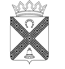 Н о в о р а х и н с к и е          вести2          Новорахинские вести                       среда 3 ноября 2021 №   23    23          Новорахинские вести                       среда 3 ноября 2021 №   23    34          Новорахинские вести                       среда 3 ноября 2021 №   23    45          Новорахинские вести                       среда 3 ноября 2021 №   23    56          Новорахинские вести                       среда 3 ноября 2021 №   23    67          Новорахинские вести                       среда 3 ноября 2021 №   23    78          Новорахинские вести                       среда 3 ноября 2021 №   23    8данные о нахождении мест (площадок) накопления твердых коммунальных отходовданные о технических характеристиках мест (площадок) накопления твердых коммунальных отходовданные о собственниках мест (площадок) накопления твердых коммунальных отходовданные об источниках образования твердых коммунальных отходов, которые складируются в местах (на площадках) накопления твердых коммунальных отходов.1234данные о нахождении мест (площадок) накопления твердых коммунальных отходов, географические координатыданные о технических характеристиках мест (площадок) накопления твердых коммунальных отходовданные о собственниках мест (площадок) накопления твердых коммунальных отходовданные об источниках образования твердых коммунальных отходов, которые складируются в местах (на площадках) накопления твердых коммунальных отходов.1234Новорахинское сельское поселение Новгородская область Крестецкий район д.Новое Рахино. д.8058.14456625    32.7578541   площадь    -6  м 2;покрытие   - железобетонные плиты;ограждение  -металлический профиль;открытые  контейнеры   -6 шт. по  0,75 м3Администрация Новорахинского сельского поселения д Новое Рахино, д 26, Крестецкий район,Новгородская область ЮЛ.ИНН 5305006616,  ОГРН  1115302000021частный секторд.77 - д. 91Новорахинское сельское поселение Новгородская область Крестецкий район д. Старое Рахино, д 142 58.134369     32.64558площадь    -6  м 2;покрытие   - железобетонные плиты;открытыеконтейнеры   -    3 шт. по  0,75 м3Администрация Новорахинского сельского поселения д Новое Рахино, д 26, Крестецкий район,Новгородская область ЮЛ.ИНН 5305006616,ОГРН 1115302000021частный сектор  д.119-д.155Новорахинское сельское поселение Новгородская область Крестецкий район д.Локотско, д 36 58.224236     32.940638площадь  -6  м 2;покрытие   - железобетонные плиты;открытыеконтейнеры   -    3 шт. по  0,75 м3Администрация Новорахинского сельского поселения д Новое Рахино, д 26, Крестецкий район,Новгородская область ЮЛ.ИНН 5305006616,ОГРН 1115302000021частный сектор  д.1- д.29Новорахинское сельское поселение Новгородская область Крестецкий район д. Ярынья58.12333   32.80608площадь  -6  м 2;покрытие   - железобетонные плиты;открытыеконтейнеры   -    2 шт. по  0,75 мАдминистрация Новорахинского сельского поселения д Новое Рахино,  д 26, Крестецкий район,Новгородская область ЮЛ.   ИНН 5305006616,ОГРН  1115302000021частный сектор  д.1- д.209          Новорахинские вести                       среда 3 ноября 2021 №   23    9Об утверждении Положения о порядке и условиях распоряжения имуществом, включенным в Перечень муниципального имущества Новорахинского сельского поселения, предназначенного для предоставления во владение и (или) в пользование субъектам малого и среднего предпринимательства, физическим лицам, применяющим специальный налоговый режим «Налог на профессиональный доход» и организациям, образующим инфраструктуру поддержки субъектов малого и среднего предпринимательства10          Новорахинские вести                       среда 3 ноября 2021 №   23    1011          Новорахинские вести                       среда 3 ноября 2021 №   23    11Муниципальная газета   «Новорахинские вести»Учредитель:Совет депутатов Новорахинского сельского поселения Крестецкого муниципального района Новгородской областисоучредитель:Администрация Новорахинского сельского поселения Крестецкого муниципального района Новгородской области175450 Новгородская область Крестецкий районд. Новое Рахино. д.26.адрес  издателя и редакции:175450 Новгородская область Крестецкий районд. Новое Рахино. д.26телефон: (8 81659) 51-236,факс (8-81659) 51-295adm-novrahino@mail.ruГлавный редактор Г.Н. ГригорьевВерстка, дизайнС.В. СерёгинаГазета выходит по мере необходимости.тираж  35 экз.подписано в печать  03.11.2021по графику ( 12.00), по факту (15.00)Газета отпечатана в Администрации Новорахинского сельского поселения Крестецкого района Новгородской областицена « бесплатно»ответственность за достоверность информации и её соответствие правовым нормам действующего законодательства несёт орган, принявший документ